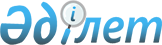 О внесении изменений и дополнений в постановления Правительства Республики Казахстан от 31 марта 2015 года № 168 "Об утверждении Единой программы поддержки и развития бизнеса "Дорожная карта бизнеса 2020", внесении изменений в постановление Правительства Республики Казахстан от 10 июня 2010 года № 556 "О некоторых мерах по реализации Программы "Дорожная карта бизнеса 2020" и признании утратившими силу некоторых решений Правительства Республики Казахстан" и от 19 апреля 2016 года № 234 "О некоторых мерах государственной поддержки частного предпринимательства"
					
			Утративший силу
			
			
		
					Постановление Правительства Республики Казахстан от 29 декабря 2017 года № 940. Утратило силу постановлением Правительства Республики Казахстан от 31 декабря 2019 года № 1060 (вводится в действие с 1 января 2020 года)
      Сноска. Утратило силу постановлением Правительства РК от 31.12.2019 № 1060 (вводится в действие с 01.01.2020).
      Правительство Республики Казахстан ПОСТАНОВЛЯЕТ:
      1. Внести в некоторые решения Правительства Республики Казахстан следующие изменения и дополнения:
      1) утратил силу постановлением Правительства РК от 25.08.2018 № 522;


      2) в постановлении Правительства Республики Казахстан от 19 апреля 2016 года № 234 "О некоторых мерах государственной поддержки частного предпринимательства" (САПП Республики Казахстан 2016 г., № 25-26, ст. 139):
      подпункты 2) и 3) пункта 1 изложить в следующей редакции:
      "2) Правила гарантирования по кредитам субъектов малого и среднего предпринимательства в рамках Единой программы поддержки и развития бизнеса "Дорожная карта бизнеса 2020";
      3) Правила предоставления государственных грантов субъектам малого предпринимательства для реализации новых бизнес-идей и индустриально-инновационных проектов в рамках бизнес-инкубирования в рамках Единой программы поддержки и развития бизнеса "Дорожная карта бизнеса 2020".";
      в Правилах субсидирования части ставки вознаграждения в рамках Единой программы поддержки и развития бизнеса "Дорожная карта бизнеса 2020", утвержденных указанным постановлением:
      в пункте 6:
      подпункт 12) изложить в следующей редакции:
      "12) местный координатор Программы – определяемое акимом области структурное подразделение города/района, осуществляющее консультационное сопровождение предпринимателей по подготовке и сбору документов, необходимых для участия в Программе;";
      подпункт 14) изложить в следующей редакции:
      "14) предприниматель – субъект малого и (или) среднего предпринимательства, осуществляющий свою деятельность в соответствии с Предпринимательским кодексом Республики Казахстан;";
      пункт 10 изложить в следующей редакции:
      "10. Субсидирование ставки вознаграждения осуществляется по новым кредитам/договорам финансового лизинга, выдаваемым для реализации новых эффективных инвестиционных проектов, а также проектов, направленных на модернизацию и расширение производства. Под эффективными инвестиционными проектами, а также проектами, направленными на модернизацию и расширение производства, понимаются проекты, предусматривающие рост дохода и увеличение среднегодовой численности рабочих мест на основе данных по обязательным пенсионным взносам и (или) социальным отчислениям на 10 % после 2 (два) финансовых лет с даты решения РКС/финансового агентства.
      Субсидированию также подлежат кредиты субъектов малого и среднего предпринимательства, выданные (выдаваемые) банками за счет средств ЕНПФ на пополнение оборотных средств и (или) рефинансирование текущих обязательств.
      Субсидирование ставки вознаграждения по кредитам банков, в том числе выданным за счет средств ЕНПФ, направленным на пополнение оборотных средств действующим предприятиям, также осуществляется в рамках лимитов, выделенных из республиканского и местных бюджетов. По кредитам, направленным на пополнение оборотных средств, а также рефинансирование текущих обязательств, не требуются увеличение среднегодовой численности рабочих мест, на основе данных по обязательным пенсионным взносам и (или) социальным отчислениям и рост дохода на 10% от соответствующих показателей после реализации проекта.";
      пункты 16, 17 и 18 изложить в следующей редакции:
      "16. Предприниматель по кредитам/договорам финансового лизинга свыше 180 млн. тенге должен обеспечить участие в реализации проекта собственных средств (денежных средств, движимого/недвижимого имущества), в том числе имуществом третьих лиц, предоставляемым в обеспечение на уровне не ниже 10% от общей стоимости реализации проекта. Условия участия предпринимателя в проекте собственными средствами (денежными средствами/движимым/недвижимым имуществом) отражаются в решении РКС.
      17. В случае предоставления обеспечения исполнения обязательств по кредиту/договору финансового лизинга движимым/недвижимым имуществом, непосредственно не участвующим в реализации проекта, данное имущество не рассматривается как собственное участие в проекте.
      18. При этом по кредитам/договорам финансового лизинга, сумма которых не превышает 180 млн. тенге, собственное участие в реализации проекта не требуется.";
      пункт 20 изложить в следующей редакции:
      "20. Срок субсидирования по кредитам/договорам финансового лизинга, направленным на инвестиции, составляет 5 (пять) лет без права пролонгации срока субсидирования. Срок субсидирования кредитов, направленных на пополнение оборотных средств, составляет 3 (три) года без права пролонгации срока субсидирования. В случае, если по одному проекту заключается несколько договоров субсидирования, то общий срок субсидирования устанавливается с момента подписания финансовым агентством первого договора субсидирования.
      По проектам, одобренным до 1 января 2018 года, со сроком субсидирования три года возможна пролонгация на дополнительные два года (общий срок субсидирования – не более пяти лет с момента подписания первого договора субсидирования по проекту) на условиях, действующих на дату одобрения пролонгации РКС.
      Продление срока действия договора субсидирования по истечении 3 (три) лет осуществляется на основании ходатайства банка/банка развития/лизинговой компании, поданного на рассмотрение РКС за 60 календарных дней до истечения срока действия договора субсидирования, только при наличии средств для субсидирования из республиканского бюджета на момент одобрения РКС.
      Решение РКС о пролонгации/не пролонгации действующего договора субсидирования должно приниматься за 45 календарных дней до истечения срока действия договора субсидирования. При этом финансовое агентство обеспечивает подписание дополнительного соглашения к договору субсидирования банком/банком развития/лизинговой компанией/ предпринимателем до истечения срока действия действующего договора субсидирования, в случае принятия РКС положительного решения о пролонгации действующего договора субсидирования.";
      пункт 24 изложить в следующей редакции:
      "24. Субсидирование осуществляется только по кредитам/договорам финансового лизинга с номинальной ставкой вознаграждения, не превышающей базовую ставку вознаграждения, установленную Национальным Банком Республики Казахстан и увеличенную на 5 (пять) процентных пунктов, из которых 50% от номинальной ставки будет субсидироваться государством, а разница оплачивается предпринимателем.";
      дополнить пунктом 24-1 следующего содержания:
      "24-1. При расчете предельной ставки вознаграждения учитывается базовая ставка вознаграждения, установленная Национальным Банком Республики Казахстан и действующая на момент решения банка/лизинговой компании по проекту предпринимателя.";
      дополнить пунктом 26-1 следующего содержания:
      "26-1. В случае несвоевременного возмещения банком/банком развития/лизинговой компанией предпринимателю ранее полученных комиссий, сборов и/или иных платежей в соответствующем финансовом году, банк/банк развития/лизинговая компания уплачивает финансовому агентству штраф в размере 100 МРП.";
      пункт 31 изложить в следующей редакции:
      "31. Субсидирование части ставки вознаграждения осуществляется по новым кредитам/договорам финансового лизинга, выдаваемым для реализации новых эффективных инвестиционных проектов, а также проектов, направленных на модернизацию и расширение производства.
      Под новыми эффективными инвестиционными проектами, а также проектами, направленными на модернизацию и расширение производства, понимаются проекты:
      1) субъектов среднего предпринимательства, достигшие роста дохода на 20% за предыдущие 3 (три) года до подачи заявления предпринимателем региональному координатору Программы/финансовому агентству;
      2) субъектов малого предпринимательства, предусматривающие рост дохода, увеличение среднегодовой численности рабочих мест, на основе данных по обязательным пенсионным взносам и (или) социальным отчислениям на 10% после 2 (два) финансовых лет с даты решения РКС/финансового агентства.
      Субсидированию также подлежат кредиты субъектов малого и среднего предпринимательства, выданные (выдаваемые) банками за счет средств ЕНПФ на пополнение оборотных средств и (или) рефинансирование текущих обязательств в рамках проектов, реализуемых в приоритетных секторах экономики в рамках Программы, отраслях обрабатывающей промышленности и отдельных видах услуг, определенных ГПИИР, и без отраслевых ограничений.
      Субсидирование ставки вознаграждения по кредитам банков, в том числе выданным за счет средств ЕНПФ, направленным на пополнение оборотных средств действующим предприятиям, также осуществляется в рамках лимитов, выделенных из республиканского и местного бюджета. По кредитам субъектов частного предпринимательства, направленным на пополнение оборотных средств, а также рефинансирование текущих обязательств, требования, предусмотренные в части второй настоящего пункта, не распространяются.";
      пункты 40 и 41 изложить в следующей редакции:
      "40. Сумма кредита/договора финансового лизинга, по которому осуществляется субсидирование части ставки вознаграждения, не может превышать 2,5 млрд. тенге для одного предпринимателя и рассчитывается без учета задолженности по кредиту/договору финансового лизинга аффилиированных с ним лиц/компаний.
      Допускаются к субсидированию кредиты предпринимателей в случае частичного/полного досрочного погашения основного долга по субсидируемому кредиту в рамках лимитов, установленных Программой.
      41. Срок субсидирования по кредитам/договорам финансового лизинга, направленным на инвестиции, составляет 5 (пять) лет без права пролонгации срока субсидирования. Срок субсидирования кредитов, направленных на пополнение оборотных средств, составляет 3 (три) года без права пролонгации срока субсидирования. В случае, если по одному проекту заключается несколько договоров субсидирования, то общий срок субсидирования устанавливается с момента подписания финансовым агентством первого договора субсидирования.
      По проектам, одобренным до 1 января 2018 года, со сроком субсидирования три года возможна пролонгация на дополнительные два года (общий срок субсидирования – не более пяти лет с момента подписания первого договора субсидирования по проекту) на условиях, действующих на дату одобрения пролонгации РКС.
      Продление срока действия договора субсидирования по истечении 3 (три) лет осуществляется на основании ходатайства банка/банка развития/лизинговой компании, поданного на рассмотрение РКС за 60 календарных дней до истечения срока действия договора субсидирования, только при наличии средств для субсидирования из республиканского бюджета на момент одобрения РКС.
      Решение РКС о пролонгации/не пролонгации действующего договора субсидирования должно приниматься за 45 календарных дней до истечения срока действия договора субсидирования. При этом финансовое агентство обеспечивает подписание дополнительного соглашения к договору субсидирования банком/банком развития/лизинговой компанией/ предпринимателем до истечения срока действия действующего договора субсидирования, в случае принятия РКС положительного решения о пролонгации действующего договора субсидирования.";
      пункты 45 и 46 изложить в следующей редакции:
      "45. Субсидирование по проектам, реализуемым в приоритетных секторах экономики в рамках Программы, осуществляется только по кредитам/договорам финансового лизинга с номинальной ставкой вознаграждения, не превышающей базовую ставку вознаграждения, установленную Национальным Банком Республики Казахстан и увеличенную на 5 (пять) процентных пунктов, из которых 40% от номинальной ставки компенсирует государство, а разницу оплачивает предприниматель.
      46. Субсидирование по проектам, реализуемым в приоритетных отраслях обрабатывающей промышленности, определенных ГПИИР, осуществляется только по кредитам/договорам финансового лизинга с номинальной ставкой вознаграждения, не превышающей базовую ставку вознаграждения, установленную Национальным Банком Республики Казахстан и увеличенную на 5 (пять) процентных пунктов, из которых 50% от номинальной ставки компенсирует государство, а разницу оплачивает предприниматель.";
      дополнить пунктом 46-1 следующего содержания:
      "46-1. При расчете предельной ставки вознаграждения учитывается базовая ставка вознаграждения, установленная Национальным Банком Республики Казахстан и действующая на момент решения банка/лизинговой компании по проекту предпринимателя.";
      пункты 54, 55 и 56 изложить в следующей редакции:
      "54. Сумма кредита/договора финансового лизинга, по которому осуществляется субсидирование части ставки вознаграждения, не может превышать 2,5 млрд. тенге для одного предпринимателя и рассчитывается без учета задолженности по кредиту/договору финансового лизинга аффилиированных с ним лиц/компаний.
      Суммы по валютным кредитам, по которым осуществляется субсидирование ставки вознаграждения, не могут превышать эквивалентного размера 2,5 млрд. тенге для одного предпринимателя и рассчитываются без учета задолженности по кредиту/договору финансового лизинга аффилиированных с ним лиц/компаний.
      Допускаются к субсидированию кредиты предпринимателей в случае частичного/полного досрочного погашения основного долга по субсидируемому кредиту в рамках лимитов, установленных Программой.
       55. Субсидирование ставки вознаграждения по кредитам/договорам финансового лизинга от 750 млн. до 2,5 млрд. тенге осуществляется при условии создания не менее 10 % новых (постоянных) рабочих мест по отношению к действующим.
      При этом 50 % от вновь создаваемых рабочих мест рекомендуется создавать для молодежи до 29 лет, зарегистрированной в центрах занятости населения.
      Предельная дата создания новых постоянных рабочих мест отражается в решении РКС.
      56. Срок субсидирования по кредитам/договорам финансового лизинга, направленным на инвестиции, составляет 5 (пять) лет без права пролонгации срока субсидирования. Срок субсидирования кредитов, направленных на пополнение оборотных средств, составляет 3 (три) года без права пролонгации срока субсидирования. В случае, если по одному проекту заключается несколько договоров субсидирования, то общий срок субсидирования устанавливается с момента подписания финансовым агентством первого договора субсидирования.
      По проектам, одобренным до 1 января 2018 года, со сроком субсидирования три года возможна пролонгация на дополнительные два года (общий срок субсидирования – не более пяти лет с момента подписания первого договора субсидирования по проекту) на условиях, действующих на дату одобрения пролонгации РКС.
      Продление срока действия договора субсидирования по истечении 3 (три) лет осуществляется на основании ходатайства банка/банка развития/лизинговой компании, поданного на рассмотрение РКС за 60 календарных дней до истечения срока действия договора субсидирования, только при наличии средств для субсидирования из республиканского бюджета на момент одобрения РКС.
      Решение РКС о пролонгации/не пролонгации действующего договора субсидирования должно приниматься за 45 календарных дней до истечения срока действия договора субсидирования. При этом финансовое агентство обеспечивает подписание дополнительного соглашения к договору субсидирования банком/банком развития/лизинговой компанией/ предпринимателем до истечения срока действия действующего договора субсидирования, в случае принятия РКС положительного решения о пролонгации действующего договора субсидирования.";
      часть первую пункта 59 изложить в следующей редакции:
      "59. Субсидирование может осуществляться только по кредитам банка с номинальной ставкой вознаграждения, не превышающей базовую ставку вознаграждения, установленную Национальным Банком Республики Казахстан и увеличенную на 5 (пять) процентных пунктов, из которых 30% от номинальной ставки компенсирует государство, а разницу оплачивает предприниматель.";
      абзац первый пункта 63 изложить в следующей редакции:
      "63. Субсидирование также может осуществляться по договорам финансового лизинга лизинговых компаний/банка/банка развития с номинальной ставкой вознаграждения, не превышающей базовую ставку вознаграждения, установленную Национальным банком Республики Казахстан и увеличенную на 5 (пять) процентных пунктов, из которых 40% от номинальной ставки компенсирует государство, а разницу оплачивает предприниматель. При этом лизинговая компания/банк не взимают какие-либо комиссии, сборы и/или иные платежи, связанные с заключением договора финансового лизинга, за исключением комиссий, сборов и/или иных платежей:";
      дополнить пунктом 63-1 следующего содержания:
      "63-1. При расчете предельной ставки вознаграждения учитывается базовая ставка вознаграждения, установленная Национальным Банком Республики Казахстан, действующая на момент решения банка/лизинговой компании по проекту предпринимателя.";
      пункты 67 и 68 изложить в следующей редакции:
      "67. Банк/банк развития/лизинговая компания проводят оценку финансово-экономической эффективности проекта и, в случае положительного решения о предоставлении кредита/лизинга или понижении ставки вознаграждения по кредиту/лизингу до размера, установленного Программой, в течение трех рабочих дней направляют письменный ответ предпринимателю о готовности кредитовать проект/заключить договор финансового лизинга с уведомлением финансового агентства.
      68. Предприниматель с положительным решением банка/банка развития/лизинговой компании обращается по кредитам не более 180 млн. тенге к финансовому агентству, по кредитам свыше 180 млн. тенге к региональному координатору программы с заявлением-анкетой предпринимателя по форме, согласно приложению 2 к Правилам субсидирования, к которому прилагает следующие документы:
      1) свидетельство о государственной регистрации предпринимателя/ справку о государственной регистрации (перерегистрации) юридического лица (копию, заверенную печатью/подписью предпринимателя);
      2) бизнес-план реализации проекта предпринимателя, содержащий по кредитам/договорам финансового лизинга свыше 180 млн. тенге сроки обеспечения участия в реализации проекта собственных средств (денежных средств, движимого/недвижимого имущества), в том числе имуществом третьих лиц, предоставляемым в обеспечение, на уровне не ниже 10 % от общей стоимости реализации проекта, а также в случае подачи заявления на участие в рамках первого направления Программы по проектам предпринимателей/субъектов малого предпринимательства в рамках второго направления Программы – этапы по достижению роста дохода и увеличения среднегодовой численности рабочих мест на основе данных по обязательным пенсионным взносам и (или) социальным отчислениям на 10 % после 2 (два) финансовых лет с даты решения РКС/уполномоченного органа финансового агентства;
      3) копию финансовых отчетов предпринимателя/субъекта среднего предпринимательства за последние три финансовых года с приложением копии налоговой декларации, позволяющей сделать анализ о приросте дохода на 20%. В случае осуществления субъектами среднего предпринимательства предпринимательской деятельности менее трех лет, информация представляется за период фактического осуществления предпринимательской деятельности (в случае подачи заявления на участие в рамках второго направления Программы);
      4) справку из налогового органа об отсутствии задолженности по обязательным платежам в бюджет, выданную не позднее, чем за 30 календарных дней до даты обращения;
      5) грузовые таможенные декларации с отметками таможенного органа, осуществившего выпуск товаров/продукции в режиме экспорта (в случае подачи заявления на участие в рамках третьего направления Программы);
      6) товаросопроводительные документы с отметкой таможенного органа, расположенного в пункте пропуска на таможенной границе Республики Казахстан (в случае подачи заявления на участие в рамках третьего направления Программы);
      7) документы, подтверждающие наличие соответствующего уровня валютной выручки за последний отчетный период (в случае подачи заявления на участие в рамках третьего направления Программы);
      8) письмо банка/банка развития/лизинговой компании с положительным решением о возможности предоставления кредита/заключения договора финансового лизинга или понижения ставки вознаграждения по кредиту/договору финансового лизинга предпринимателя на условиях, позволяющих участвовать в Программе.
      Предприниматель может обратиться к местному координатору Программы за получением консультационной поддержки по вопросам подготовки заявки и сбора документов для участия в Программе.";
      дополнить пунктом 68-1 следующего содержания:
      "68-1. Банк/банк развития/лизинговая компания в случае принятия положительного решения по проекту предпринимателя направляет финансовому агентству сопроводительное письмо с приложением к нему пакета документов, предусмотренных Правилами субсидирования, включая заявление-анкету предпринимателя на предоставление субсидии согласно приложению 2 к Правилам субсидирования.";
      пункт 69 исключить;
      дополнить пунктом 70-1 следующего содержания:
      "70-1. Финансовое агентство после получения документов в течение 3 (трех) рабочих дней:
      1) проверяет проект предпринимателя на предмет соответствия условиям Программы;
      2) заполняет информацию о заявках предпринимателей по форме, установленной в приложении 8 к Правилам субсидирования (далее – информация);
      3) вносит на рассмотрение уполномоченного органа финансового агентства информацию с приложением полного пакета документов.";
      пункт 71 изложить в следующей редакции:
      "71. В случаях представления неполного пакета документов, представления документов, не соответствующих установленным формам, либо наличия замечаний к представленным документам и (или) необходимости представления дополнительной информации, выявленные замечания и/или запрос о представлении информации региональным координатором Программы в трехдневный срок направляются предпринимателю с указанием конкретных недостатков по предоставленным документам для доработки. При этом срок  рассмотрения документов, указанный в пункте 70 настоящих Правил субсидирования, возобновляется.
      В случае отсутствия недостатков по пакету документов, региональный координатор Программы выносит проект предпринимателя на рассмотрение РКС.";
      дополнить пунктом 71-1 следующего содержания:
      "71-1. В случаях представления неполного пакета документов либо представления документов, не соответствующих установленным формам, финансовое агентство в течение 1 (одного) рабочего дня возвращает банку/банку развития/лизинговой компании/предпринимателю представленные документы с указанием конкретных недостатков по представленным документам для доработки. В случае отсутствия недостатков по пакету документов, финансовое агентство выносит проект предпринимателя на заседание уполномоченного органа финансового агентства.";
      пункты 72, 73 и 74 изложить в следующей редакции:
      "72. Заседание РКС проводится по мере формирования проектов, но не реже 1 (один) раз в месяц. Количество членов РКС должно быть не более двенадцати человек, из которых не менее 50 % должны быть представлены предпринимательским сообществом.
      Заседание РКС проводится при присутствии на нем не менее двух третей от количества членов РКС (кворум). Решение принимается не менее чем двумя третями от общего числа присутствующих.
      Порядок проведения заседаний, количество членов уполномоченного органа финансового агентства определяются внутренними документами финансового агентства.
      73. РКС/уполномоченный орган финансового агентства рассматривают проекты только в случае наличия бюджетных средств для субсидирования в соответствующем финансовом году.
      74. В рамках проводимого заседания РКС по кредитам/договорам финансового лизинга свыше 180 млн. тенге осуществляет следующие мероприятия:
      1) проверку соответствия предпринимателя и реализуемых им проектов критериям Программы;
      2) рассмотрение и обсуждение между членами РКС проекта предпринимателя и прилагаемых документов, в том числе информацию, указанную в заявлении-анкете предпринимателя, об участии в других государственных программах, использовании иных мер государственной поддержки через государственные институты развития;
      3) при рассмотрении проекта предпринимателя РКС при необходимости запрашивает у банка/банка развития/лизинговой компании дополнительные сведения и документы, необходимые для более полного анализа проекта и принятия решения. В данном случае документы предпринимателя возвращаются на доработку региональному координатору Программы и подлежат повторному рассмотрению на очередном заседании РКС;
      4) по результатам обсуждения РКС принимает решение о возможности/невозможности субсидирования предпринимателя, которое оформляется протоколом в течение 3 (три) рабочих дней с даты проведения заседания РКС по форме согласно приложению 4 к Правилам субсидирования, при этом в протоколе обязательно должна быть указана причина отклонения предпринимателя от участия в Программе;
      5) в случае принятия положительного решения РКС, в протоколе РКС указываются: обязательство предпринимателей по достижению роста дохода и увеличения среднегодовой численности рабочих мест на основе данных по обязательным пенсионным взносам и (или) социальным отчислениям на 10 % после 2 (два) финансовых лет с даты решения РКС (по проектам предпринимателей в рамках первого направления Программы, а также по проектам предпринимателей /субъектов малого предпринимательства в рамках второго направления Программы); информация о достижении предпринимателями - субъектами среднего предпринимательства роста дохода на 20 % за предыдущие 3 (три) года до подачи заявки региональному координатору Программы в рамках второго направления Программы;
      6) в случае принятия положительного решения РКС, в протоколе РКС указываются сроки обеспечения участия в реализации проекта собственных средств (денежных средств, движимого/недвижимого имущества), в том числе имуществом третьих лиц, предоставляемым в обеспечение, на уровне не ниже 10 % от общей стоимости реализации проекта.
      При этом допускается представление выписки из протокола РКС за подписью секретаря и председателя РКС до момента подписания протокола всеми членами РКС.";
      дополнить пунктом 74-1 следующего содержания:
      "74-1. Финансовое агентство по кредитам/договорам финансового лизинга не более 180 млн. тенге в течение 1 (одного) рабочего дня с даты поступления информации с пакетом документов осуществляет следующие мероприятия:
      1) проверку соответствия предпринимателя и реализуемых им проектов критериям Программы;
      2) рассмотрение проекта предпринимателя и прилагаемых документов, в том числе информацию, указанную в заявлении-анкете предпринимателя, об участии в других государственных программах, использовании иных мер государственной поддержки через государственные институты развития;
      3) при рассмотрении проекта предпринимателя финансовое агентство при необходимости запрашивает у банка/банка развития/лизинговой компании дополнительные сведения и документы, необходимые для более полного анализа проекта и принятия решения. В данном случае документы предпринимателя возвращаются на доработку предпринимателю и подлежат повторному рассмотрению;
      4) по результатам рассмотрения принимает решение о возможности/невозможности субсидирования предпринимателя;
      5) оформляет и подписывает протокол в течение 1 (одного) рабочего дня с даты проведения заседания уполномоченным органом финансового агентства;
      6) в случае принятия положительного решения уполномоченным лицом/органом финансового агентства, в решении указываются: обязательство предпринимателей по достижении роста дохода и увеличения среднегодовой численности рабочих мест на основе данных по обязательным пенсионным взносам и (или) социальным отчислениям на 10 % после 2 (два) финансовых лет с даты решения уполномоченного органа финансового агентства (по проектам предпринимателей в рамках первого направления Программы, а также по проектам предпринимателей - субъектов малого предпринимательства в рамках второго направления Программы); информация о достижении предпринимателями /субъектами среднего предпринимательства роста дохода на 20 % за предыдущие 3 (три) года до подачи заявки финансовому агентству в рамках второго направления Программы.
      При этом допускается представление выписки из протокола заседания уполномоченного органа финансового агентства за подписью секретаря и председателя уполномоченного органа финансового агентства до момента подписания протокола всеми членами уполномоченного органа финансового агентства.";
      пункт 75 изложить в следующей редакции:
      "75. Региональный координатор Программы в течение 1 (один) рабочего дня после подписания протокола членами РКС/выписки из протокола РКС направляет копию протокола/выписки из протокола РКС банку/банку развития/лизинговой компании/предпринимателю и финансовому агентству.";
      дополнить пунктом 75-1 следующего содержания:
      "75-1. Финансовое агентство в течение 1 (один) рабочего дня после принятия решения уполномоченным органом финансового агентства направляет копию решения/протокола/выписки из протокола банку/банку развития/лизинговой компании и предпринимателю.";
      пункты 76 и 77 изложить в следующей редакции:
      "76. Срок действия решения РКС/уполномоченного органа финансового агентства – 6 месяцев с даты решения РКС/уполномоченного органа финансового агентства.
      77. После получения банком/банком развития/лизинговой компанией от регионального координатора Программы/финансового агентства протокола/решения РКС/уполномоченного органа финансового агентства и при положительном решении о субсидировании между финансовым агентством, банком/банком развития/лизинговой компанией и предпринимателем заключается договор субсидирования, согласно которому финансовое агентство осуществляет выплату банку/банку развития/лизинговой компании части ставки вознаграждения, в соответствии с графиком погашения к договору субсидирования.";
      подпункт 1) пункта 79 изложить в следующей редакции:
      "1) банком/банком развития/лизинговой компанией:
      в течение 5 рабочих дней с момента получения протокола/решения от регионального координатора Программы/финансового агентства по типовым проектам;
      в течение 10 рабочих дней с момента получения протокола от регионального координатора Программы/финансового агентства по проектам, имеющим особые условия;";
      пункты 80, 81, 82, 83 и 84 изложить в следующей редакции: 
      "80. В случае, если банк/банк развития/лизинговая компания несвоевременно заключают договор субсидирования в сроки, установленные в подпункте 1) пункта 79 настоящих Правил субсидирования, то банк/банк развития/ лизинговая компания уведомляют финансовое агентство и регионального координатора Программы официальным письмом с разъяснением причин задержки.
      81. В случае, если условия договора банковского займа/договора финансового лизинга и/или договора субсидирования не соответствуют решению РКС и/или условиям Программы, финансовое агентство не подписывает договор субсидирования. При этом финансовое агентство уведомляет регионального координатора Программы, банк/банк развития/лизинговую компанию и предпринимателя.
      82. В случае устранения региональным координатором Программы и банком/банком развития/лизинговой компанией замечаний, финансовое агентство подписывает договор субсидирования.
      83. В случае несогласия регионального координатора Программы и банка/банка развития/ лизинговой компании с замечаниями финансового агентства, региональный координатор Программы выносит данный вопрос на РКС для принятия окончательного решения.
      84. Договор субсидирования вступает в силу с даты подписания его предпринимателем, банком/банком развития/лизинговой компанией и финансовым агентством. При этом начало срока субсидирования может быть установлено в договоре субсидирования не более чем за 30 (тридцать) календарных дней до даты договора субсидирования, но не ранее даты решения РКС.";
      пункты 99, 100, 101, 102 и 103 изложить в следующей редакции:
      "99. В случае, если банк/банк развития/лизинговая компания меняет условия (ставка вознаграждения, льготный период/предоставление отсрочки по оплате платежей, дата погашения, изменение наименования предпринимателя/ перевод долга) действующего договора банковского займа/договора финансового лизинга, банк/банк развития/лизинговая компания направляют соответствующее уведомление по кредитам/договорам финансового лизинга свыше 180 млн. тенге региональному координатору Программы, по кредитам/договорам финансового лизинга не более 180 млн. тенге финансовому агентству, которые в свою очередь в течение 5 (пять) рабочих дней выносят на рассмотрение РКС/уполномоченного органа финансового агентства информацию по изменениям условий в действующие условия финансирования с приложением полного пакета документов. По результатам рассмотрения РКС/уполномоченный орган финансового агентства принимает решение о возможности/невозможности внесения изменений в действующие условия финансирования, которое оформляется протоколом в течение 2 (два) рабочих дней с даты проведения заседания РКС (приложение 4 к Правилам субсидирования) или решением финансового агентства с даты решения уполномоченного органа финансового агентства. При этом произведенные изменения условий финансирования должны быть четко отражены в протоколе/решении.
      Региональный координатор Программы по кредитам свыше 180 млн. тенге в течение 1 (один) рабочего дня после подписания протокола членами РКС/выписки из протокола РКС направляет копию протокола/выписки из протокола РКС банку/банку развития/лизинговой компании, финансовому агентству.
      Финансовое агентство по кредитам не более 180 млн. тенге в течение 1 (один) рабочего после принятия решения уполномоченным органом направляет копию протокола/выписки из протокола/решения банку/банку развития/лизинговой компании.
      Об иных изменениях условий действующего договора банковского займа/договора финансового лизинга банк/банк развития/лизинговая компания соответствующим письмом уведомляют по кредитам свыше 180 млн. тенге регионального координатора Программы и по кредитам не более 180 млн. тенге финансовое агентство, которые в свою очередь в течение 7 (семь) рабочих дней принимают решение по изменениям в действующие условия финансирования и письмом согласовывают произведенные изменения условий финансирования или отказывают в согласовании.
      При этом произведенные изменения условий финансирования (отказ в согласовании) должны быть четко отражены в письме согласования.
      100. В случае смерти предпринимателя, банк/банк развития/лизинговая компания после получения сведений (информации) о смерти предпринимателя в течение 2 (два) рабочих дней направляют соответствующее уведомление региональному координатору Программы/финансовому агентству, который выносит на рассмотрение РКС/уполномоченного органа финансового агентства информацию по временному прекращению субсидирования до момента вступления в права наследования наследником (-ами). В случае вступления в права наследования наследником (-ами), вопрос о возобновлении субсидирования выносится на рассмотрение РКС/уполномоченного органа финансового агентства.
      101. Средства, выделенные на субсидирование в рамках Программы и не использованные региональными координаторами Программы/финансовым агентством в текущем финансовом году, могут быть использованы в очередном финансовом году на субсидирование проектов, в том числе одобренных в очередном финансовом году.
      102. По кредитам свыше 180 млн. тенге решение о прекращении и возобновлении субсидирования принимается РКС на основании ходатайств (уведомлений) финансового агентства. По кредитам не более 180 млн. тенге решение о прекращении и возобновлении субсидирования принимается уполномоченным органом финансового агентства на основании ходатайств (уведомлений) банка/банка развития/лизинговой компании.
      Рассмотрение вопросов по прекращению/возобновлению проекта предпринимателя по кредитам/договорам финансового лизинга не более 180 млн. тенге, одобренных на РКС до 1 января 2018 года, выносится на РКС.
      103. По кредитам свыше 180 млн. тенге финансовое агентство приостанавливает, а РКС принимает решение о прекращении субсидирования предпринимателя при установлении фактов:
      1) нецелевого использования кредита, по которому осуществляется субсидирование;
      2) неполучения предпринимателем предмета лизинга по договору финансового лизинга, по которому осуществляется субсидирование;
      3) несоответствия проекта и/или предпринимателя условиям Программы и/или решению РКС;
      4) неисполнения предпринимателем в течение 3 (три) месяцев подряд обязательств по оплате платежей перед банком согласно графику платежей к договору банковского займа/договору субсидирования;
      5) неисполнения предпринимателем 2 (два) и более раза подряд обязательств по внесению лизинговых платежей перед лизинговой компанией/банком согласно графику погашения платежей к договору финансового лизинга;
      6) ареста денег на счетах предпринимателя и/или приостановления расходных операций по счету предпринимателя;
      7) истребования предмета лизинга у должника в случаях, предусмотренных законодательством Республики Казахстан;
      8) неисполнения обязательств предпринимателями по достижению роста дохода и увеличения среднегодовой численности рабочих мест, на основе данных по обязательным пенсионным взносам и (или) социальным отчислениям на 10% после 2 (два) финансовых лет с даты решения РКС (по проектам предпринимателей в рамках первого направления Программы, а также по проектам предпринимателей/субъектов малого предпринимательства в рамках второго направления Программы).";
      дополнить пунктом 103-1 следующего содержания:
      "103-1. По кредитам не более 180 млн. тенге финансовое агентство прекращает субсидирование предпринимателя при установлении следующих фактов на основании уведомления банка/банка развития/лизинговой компании и/или на основании результатов мониторинга:
      1) нецелевого использования кредита, по которому осуществляется субсидирование;
      2) неполучения предпринимателем предмета лизинга по договору финансового лизинга, по которому осуществляется субсидирование;
      3) несоответствия проекта и/или предпринимателя условиям Программы и/или решению уполномоченного органа;
      4) неисполнения предпринимателем в течение 3 (три) месяцев подряд обязательств по оплате платежей перед банком согласно графику платежей к договору банковского займа/договору субсидирования;
      5) неисполнения предпринимателем 2 (два) и более раза подряд обязательств по внесению лизинговых платежей перед лизинговой компанией/банком согласно графику погашения платежей к договору финансового лизинга;
      6) ареста денег на счетах предпринимателя и/или приостановление расходных операций по счету предпринимателя;
      7) истребования предмета лизинга у должника в случаях, предусмотренных законодательством Республики Казахстан;
      8) неисполнения обязательств предпринимателями по достижении роста дохода и увеличения среднегодовой численности рабочих мест, на основе данных по обязательным пенсионным взносам и (или) социальным отчислениям на 10% после 2 (два) финансовых лет с даты решения РКС (по проектам предпринимателей в рамках первого направления Программы, а также по проектам предпринимателей/субъектов малого предпринимательства в рамках второго направления Программы).";
      пункт 104 изложить в следующей редакции:
      "104. В случае приостановления выплат субсидий, финансовое агентство уведомляет письмом в течение 5 (пять) рабочих дней с момента принятия такого решения банк/банк развития/лизинговую компанию, предпринимателя, регионального координатора Программы с указанием причин приостановления субсидирования.";
      дополнить пунктом 105-1 следующего содержания:
      "105-1. По кредитам не более 180 млн. тенге финансовое агентство после установления фактов, указанных в пункте 103-1 настоящих Правил субсидирования части ставки вознаграждения в рамках Единой программы поддержки и развития бизнеса "Дорожная карта бизнеса 2020", в течение 5 (пять) рабочих дней принимает решение о прекращении либо возобновлении субсидирования.
      При этом в решении уполномоченного органа финансового агентства указывается основание о прекращении/возобновлении субсидирования.";
      пункты 107 и 108 изложить в следующей редакции:
      "107. РКС/финансовое агентство принимает положительное решение о возобновлении субсидирования при условии устранения предпринимателем до рассмотрения РКС/уполномоченным органом финансового агентства причин, явившихся основанием для приостановления субсидирования.
      108. Протокол заседания РКС, решение уполномоченного лица/органа финансового агентства оформляются в течение 2 (два) рабочих дней с даты рассмотрения РКС/уполномоченным органом финансового агентства. Региональный координатор Программы по кредитам/договорам финансового лизинга свыше 180 млн. тенге в течение 1 (один) рабочего дня после оформления протокола направляет копию протокола банку/банку развития/лизинговой компании, финансовому агентству. Финансовое агентство по кредитам/договорам финансового лизинга не более 180 млн. тенге в течение 1 (один) рабочего дня после оформления решения направляет копию решения/протокола банку/банку развития/лизинговой компании.";
      часть вторую пункта 112 изложить в следующей редакции:
      "Возобновлению не подлежат кредиты/лизинг, по которым имеется решение РКС/финансового агентства о прекращении субсидирования предпринимателей, за исключением пункта 100 настоящих Правил субсидирования.";
      подпункт 4) части второй пункта 118 изложить в следующей редакции:
      "4) мониторинг соответствия проекта и (или) предпринимателя условиям Программы и (или) решению РКС/финансового агентства.";
      приложения 2, 3, 4, 5 и 7 к указанным Правилам субсидирования изложить в новой редакции согласно приложениям 1, 2, 3, 4 и 5 к настоящему постановлению;
      дополнить приложением 8 согласно приложению 6 к настоящему постановлению;
      в Правилах гарантирования по кредитам субъектов частного предпринимательства в рамках Единой программы поддержки и развития бизнеса "Дорожная карта бизнеса 2020", утвержденных указанным постановлением:
      заголовок изложить в следующей редакции:
      "Правила гарантирования по кредитам субъектов малого и среднего предпринимательства в рамках Единой программы поддержки и развития бизнеса "Дорожная карта бизнеса 2020";
      пункт 1 изложить в следующей редакции: 
      "1. Настоящие Правила гарантирования по кредитам субъектов малого и среднего предпринимательства в рамках Единой программы поддержки и развития бизнеса "Дорожная карта бизнеса 2020" (далее – Правила гарантирования) разработаны в соответствии с Предпринимательским кодексом Республики Казахстан и определяют механизм и условия предоставления гарантий в качестве частичного обеспечения исполнения обязательств субъектов малого и среднего предпринимательства (далее –предприниматели).";
      пункт 3 изложить в следующей редакции: 
      "3. Гарантирование является инструментом финансовой поддержки субъектов малого и среднего предпринимательства и используется для расширения и обеспечения доступа предпринимателей к кредитным ресурсам.";
      подпункт 9) пункта 5 изложить в следующей редакции:
      "9) местный координатор Программы – определяемое акимом области структурное подразделение города/района, осуществляющее консультационное сопровождение предпринимателей по подготовке и сбору документов, необходимых для участия в Программе;";
      пункт 6 изложить в следующей редакции: 
      "6. Участниками гарантирования в рамках первого направления Программы могут быть:
      1) предприниматели, начинающие предприниматели, реализующие и (или) планирующие реализовать собственные и эффективные проекты в сельских населенных пунктах, малых городах и моногородах без отраслевых ограничений; 
      2) молодые начинающие предприниматели, реализующие и (или) планирующие реализовать собственные и эффективные проекты во всех регионах без отраслевых ограничений и без учета места регистрации предпринимателя. 
      Под эффективными проектами понимаются проекты, предусматривающие рост дохода и увеличение среднегодовой численности рабочих мест, на основе данных по обязательным пенсионным взносам и (или) социальным отчислениям на 10 % после 2 (двух) финансовых лет с даты решения финансового агентства.
      На кредиты, 100% которые направлены на пополнение оборотных средств, требования о достижении критериев эффективности не распространяются.
      При этом к участию в гарантировании при условии соответствия условиям первого направления Программы допускаются:
      1) предприниматели, получающие государственную финансовую поддержку через банки в рамках стабилизационных или антикризисных программ и программ, реализуемых за счет средств Национального фонда Республики Казахстан, ЕНПФ, акимата области, столицы, города республиканского значения и финансового агентства; 
      2) предприниматели, не имеющие на последнюю отчетную дату перед датой обращения за получением кредита, задолженностей по уплате налогов, обязательным пенсионным взносам, обязательным профессиональным пенсионным взносам и социальным отчислениям в бюджет.";
      подпункт 4) пункта 8 исключить;
      пункт 13 изложить в следующей редакции;
      "13. Гарантирование может осуществляться только по кредитам с номинальной ставкой вознаграждения, не превышающей базовую ставку вознаграждения Национального Банка Республики Казахстан, увеличенную на 5 (пять) процентных пунктов и для банка развития со ставкой вознаграждения не более 13 % годовых.";
      подпункт 3) пункта 15 изложить в следующей редакции:
      "3) срок предоставляемой гарантии – не более срока кредита;";
      подпункт 3) пункта 17 изложить в следующей редакции:
      "3) срок предоставляемой гарантии – не более срока кредита. Гарантирование может осуществляться по кредитам на пополнение оборотных средств (за исключением проведения расчетов по оплате текущих платежей по обслуживанию кредитов или договоров лизинга и иные цели, не связанные с осуществлением заявителем основной деятельности) в размере до 100 % включительно, если сумма кредита меньше или равна 60 млн. тенге.";
      пункт 23 изложить в следующей редакции: 
      "23. Участниками гарантирования в рамках второго направления Программы гарантирования могут быть эффективные предприниматели, реализующие и/или планирующие реализовать проекты:
      1) в приоритетных секторах экономики, указанных в приложении 1 к Программе;
      2) в приоритетных отраслях обрабатывающей промышленности и отдельных видах услуг, определенных ГПИИР.
      Под новыми инвестиционными и эффективными проектами, а также проектами, направленными на модернизацию и расширение производства, понимаются проекты:
      1) субъектов среднего предпринимательства, достигших роста доходов на 20 % за предыдущие 3 (три) года до подачи заявления предпринимателем региональному координатору Программы по кредитам свыше 180 млн. тенге/финансовому агентству по кредитам до 180 млн. тенге;
      2) субъектов малого предпринимательства, предусматривающих рост доходов и увеличение среднегодовой численности рабочих мест на основе данных по обязательным пенсионным взносам и (или) социальным отчислениям на 10% после 2 (два) финансовых лет с даты решения РКС по кредитам свыше 180 млн. тенге/ решения финансового агентства по кредитам до 180 млн. тенге.
      На кредиты, 100% которые направлены на пополнение оборотных средств, требования о достижении критериев эффективности не распространяются.
      При этом к участию в гарантировании при условии соответствия условиям второго направления Программы допускаются:
      1) предприниматели, получающие государственную финансовую поддержку через банки в рамках стабилизационных или антикризисных программ и программ, реализуемых за счет средств Национального фонда Республики Казахстан, ЕНПФ, акимата области, столицы, города республиканского значения и финансового агентства; 
      2) предприниматели, не имеющие на последнюю отчетную дату перед датой обращения за получением кредита задолженностей по уплате налогов, обязательным пенсионным взносам, обязательным профессиональным пенсионным взносам и социальным отчислениям в бюджет.";
      подпункт 4) пункта 25 исключить;
      пункт 31 изложить в следующей редакции;
      "31. Гарантирование может осуществляться только по кредитам с номинальной ставкой вознаграждения, не превышающей базовую ставку вознаграждения Национального Банка Республики Казахстан, увеличенную на 5 (пять) процентных пунктов и для банка развития со ставкой вознаграждения не более 13 % годовых.";
      подпункт 3) пункта 33 изложить в следующей редакции:
      "3) срок предоставляемой гарантии – не более срока кредита.";
      подпункт 3) пункта 34 изложить в следующей редакции:
      "3) срок предоставляемой гарантии – не более срока кредита.";
      пункты 37 и 38 изложить в следующей редакции: 
      "37. Срок предоставляемой гарантии – не более срока кредита.
      38. В случае, если размер кредита (-ов) на проект, реализуемый в приоритетных отраслях обрабатывающей промышленности и отдельных видах услуг, определенных ГПИИР, составляет сумму свыше 360 млн. тенге, размер гарантии не может быть выше 20 % от суммы кредита. Срок предоставляемой гарантии – не более срока кредита.";
      пункт 49 изложить в следующей редакции: 
      "49. В случаях наличия замечаний к представленным документам, выявленные замечания направляются банку финансовым агентством для устранения и (или) представления информации в течение 3 (три) рабочих дней. При этом срок рассмотрения документов, указанный выше для финансового агентства, возобновляется.";
      пункт 52 изложить в следующей редакции: 
      "52. По кредитам свыше 180 млн. тенге:
      1) после получения банком письма с положительным решением финансового агентства о возможности гарантирования банк направляет предпринимателю соответствующее письмо об условиях кредита с указанием расчета необходимой суммы гарантии;
      2) после получения письма от банка предприниматель обращается к региональному координатору Программы с заявлением, к которому прилагает следующие документы:
      свидетельство/справку о государственной регистрации/перерегистрации предпринимателя/юридического лица/документ, подтверждающий регистрацию в качестве индивидуального предпринимателя (копию, заверенную печатью (при наличии) и подписью предпринимателя (уполномоченного лица предпринимателя/юридического лица);
      справку с налогового органа об отсутствии/наличии задолженности по обязательным платежам в бюджет, выданную не позднее, чем за 30 (тридцать) календарных дней до даты обращения предпринимателя к финансовому агентству;
      копию финансовых отчетов предпринимателя/субъекта среднего или крупного предпринимательства за последние три финансовых года с приложением копии налоговой декларации и/или размещенную на интернет-ресурсах информацию, позволяющую сделать анализ о финансовом состоянии, с расшифровками дебиторской и кредиторской задолженности (в т.ч. суммы, даты возникновения задолженности и наименования товаров и услуг), заверенную первым руководителем (для юридических лиц) (в случае осуществления предпринимателем предпринимательской деятельности менее трех лет, информация предоставляется за период фактического осуществления предпринимательской деятельности);
      письмо банка с положительным решением о возможности кредитования предпринимателя с расчетом суммы гарантии;
      копию письма финансового агентства с положительным решением о возможности гарантирования предпринимателя (заверенную печатью банка);
      бизнес-план реализации проекта предпринимателя, содержащий по кредитам/договорам финансового лизинга свыше 180 млн. тенге сроки обеспечения участия в реализации проекта собственных средств (денежных средств, движимого/недвижимого имущества), в том числе имуществом третьих лиц, предоставляемым в обеспечение, на уровне не ниже 10 % от общей стоимости реализации проекта, а также по проектам предпринимателей – субъектов малого предпринимательства в рамках второго направления Программы – этапы по достижению роста дохода, увеличения среднегодовой численности рабочих мест на 10 % после 2 (два) финансовых лет с даты решения РКС;
      копию финансовых отчетов предпринимателя/субъекта среднего или крупного предпринимательства за последние три финансовых года с приложением копии налоговой декларации, позволяющей сделать анализ о приросте дохода на 20 % (в случае подачи заявления на участие в рамках второго направления Программы).
      Предприниматель может обратиться к местному координатору Программы за получением консультационной поддержки по вопросам подготовки заявки и сбора документов для участия в Программе;
      3) региональный координатор Программы после получения всех документов, информации и заявления от предпринимателя осуществляет проверку полноты представляемых совместно с заявлением обязательных документов. В случае представления неполного пакета документов, региональный координатор Программы в однодневный срок возвращает предпринимателю представленные документы без рассмотрения;
      4) заседания РКС проводятся по мере формирования проектов, но не реже одного раза в месяц;
      5) РКС в течение 5 (пять) рабочих дней рассматривает проекты на соответствие критериям Программы и принимает решение о возможности (или невозможности) гарантирования;
      6) количество членов РКС должно быть не более 12 человек, из которых не менее 50 % должно быть представлено предпринимательским сообществом;
      7) заседание РКС проводится при присутствии на нем не менее двух третей от количества членов РКС (кворум), решение принимается не менее чем двумя третями (кворум) от общего числа присутствующих;
      8) в рамках проводимого заседания РКС осуществляет следующие мероприятия:
      проверяет соответствие предпринимателей и их проектов критериям Программы и местным программам развития;
      рассматривает проекты предпринимателей, реализуемые в приоритетных для региона секторах экономики, а также информацию, указанную в заявлении предпринимателя, изучает пакет документов по каждому предпринимателю, представленных совместно с заявлением;
      проводит обсуждение между членами РКС проекта предпринимателя и представленных документов;
      по результатам рассмотрения проектов предпринимателей принимает решение о возможности/невозможности предоставления гарантии по кредиту предпринимателя, которое оформляется протоколом, при этом в протоколе обязательно должна быть указана причина отклонения отдельных предпринимателей и их проектов от участия в Программе;
      по кредитам/договорам финансового лизинга свыше 180 млн. тенге, в случае принятия положительного решения РКС, в протоколе РКС указываются сроки обеспечения участия в реализации проекта собственных средств (денежных средств, движимого/недвижимого имущества), в том числе имуществом третьих лиц, предоставляемым в обеспечение, на уровне не ниже 10 % от общей стоимости реализации проекта, а также обязательства субъектов малого предпринимательства по достижению роста дохода, увеличению среднегодовой численности рабочих мест на основе данных по обязательным пенсионным взносам и (или) социальным отчислениям на 10 %;
      9) региональный координатор Программы в течение 1 (один) рабочего дня после заседания РКС направляет:
      копию протокола/выписку из протокола РКС банку и финансовому агентству согласно приложению 7 к Правилам гарантирования;
      письменные уведомления предпринимателям городов Астаны и Алматы о результатах рассмотрения проекта на РКС;
      10) после получения копии протокола РКС/выписки из протокола РКС о согласовании частичного гарантирования кредита предпринимателя от регионального координатора Программы финансовое агентство направляет предварительное гарантийное письмо согласно приложению 4 к Правилам гарантирования в банк;
      11) проекты, не согласованные с РКС, отклоняются;
      12) после получения предварительного гарантийного письма банк и предприниматель заключают договор банковского займа (копия договора банковского займа направляется финансовому агентству);
      13) после получения предварительного гарантийного письма на усмотрение банка допускается частичная выдача до 50 % от суммы кредита;
      14) после получения протокола РКС/выписки из протокола РКС и на основании решения уполномоченного органа финансового агентства финансовое агентство оформляет и подписывает договор гарантии, который направляет банку;
      15) банк подписывает договор гарантии, обеспечивает его подписание предпринимателем и направляет подписанный договор гарантии финансовому агентству;
      16) банк после получения от финансового агентства подписанного договора гарантии осуществляет выдачу кредита предпринимателю.";
      пункт 56 изложить в следующей редакции: 
      "56. Предприниматель при обращении через веб-портал "электронного правительства" представляет финансовому агентству следующие документы в электронной форме:
      1) заявление в форме электронного запроса, удостоверенного ЭЦП предпринимателя;
      2) согласие на представление информации в кредитное бюро и получение кредитного отчета; 
      3) согласие на сбор и обработку его персональных данных; 
      4) электронную копию (сканированную копию) письма банка с положительным решением о возможности кредитования с расчетом суммы гарантии.
      В случае, если предприниматель является юридическим лицом, зарегистрированным в соответствии с законодательством Республики Казахстан, решение уполномоченного органа предпринимателя, принявшего решение о привлечении гарантии, подтверждается в формате согласования электронной цифровой подписью юридического лица, выписанном на участника или руководителя. 
      Сведения по субъекту малого и среднего предпринимательства, в том числе по свидетельству о государственной регистрации юридического лица/индивидуального предпринимателя, лицензии на вид деятельности (если вид деятельности лицензируемый) и сведения об отсутствии/наличии задолженности по обязательным платежам в бюджет финансовое агентство получает из соответствующих государственных информационных систем через шлюз "электронного правительства".
      В случаях технической невозможности получения данных из соответствующих государственных информационных систем через шлюз "электронного правительства" или недостоверности данных, финансовое агентство запрашивает документы у предпринимателя.";
      пункт 62 изложить в следующей редакции: 
      "62. Финансовое агентство по кредитам до 180 млн. тенге/РКС по кредитам свыше 180 млн. тенге при выявлении фактов нецелевого использования кредита принимает решение о снижении суммы гарантии пропорционально сумме кредита, использованного по нецелевому назначению.
      В случае, если предпринимателем не достигнуты показатели роста дохода и увеличения среднегодовой численности рабочих мест, на основе данных по обязательным пенсионным взносам и (или) социальным отчислениям на 10 % после 2 (два) финансовых лет с даты решения РКС по кредитам свыше 180 млн. тенге/ решения финансового агентства, по кредитам до 180 млн. тенге, договор гарантии не аннулируется. По таким договорам гарантии, в случае исполнения обязательства по ним, используются собственные средства финансового агентства.
      При этом финансовое агентство должно использовать объем средств, ранее уплаченный региональным координатором Программы в виде стоимости за данную гарантию, для последующего гарантирования проектов.";
      дополнить пунктом 62-1 следующего содержания:
      "62-1. В случае полного нецелевого использования кредита финансовое агентство по кредитам до 180 млн. тенге/РКС по кредитам свыше 180 млн. тенге аннулирует гарантию.";
      приложения 1, 2, 3, 4 и 5 к указанным Правилам гарантирования изложить в новой редакции согласно приложениям 7, 8, 9, 10 и 11 к настоящему постановлению;
      в приложении 6 к указанным Правилам гарантирования:
      в правом верхнем углу слова "Приложение 6 к Правилам гарантирования по кредитам субъектов частного предпринимательства в рамках Единой программы поддержки и развития бизнеса "Дорожная карта бизнеса 2020" заменить словами "Приложение 6 к Правилам гарантирования по кредитам субъектов малого и среднего предпринимательства в рамках Единой программы поддержки и развития бизнеса "Дорожная карта бизнеса 2020";
      в приложении 7 к указанным Правилам гарантирования:
      в правом верхнем углу слова "Приложение 7 к Правилам гарантирования по кредитам субъектов частного предпринимательства в рамках Единой программы поддержки и развития бизнеса "Дорожная карта бизнеса 2020" заменить словами "Приложение 7 к Правилам гарантирования по кредитам субъектов малого и среднего предпринимательства в рамках Единой программы поддержки и развития бизнеса "Дорожная карта бизнеса 2020";
      в Правилах предоставления государственных грантов в рамках Единой программы поддержки и развития бизнеса "Дорожная карта бизнеса 2020", утвержденных указанным постановлением:
      заголовок изложить в следующей редакции:
      "Правила предоставления государственных грантов субъектам малого предпринимательства для реализации новых бизнес-идей и индустриально-инновационных проектов в рамках бизнес-инкубирования в рамках Единой программы поддержки и развития бизнеса "Дорожная карта бизнеса 2020";
      пункт 1 изложить в следующей редакции:
      "1. Настоящие Правила предоставления государственных грантов для реализации новых бизнес-идей и индустриально-инновационных проектов в рамках бизнес-инкубирования в рамках Единой программы поддержки и развития бизнеса "Дорожная карта бизнеса 2020" (далее – Правила предоставления государственных грантов) разработаны в соответствии с Предпринимательским кодексом Республики Казахстан и определяют условия и механизм предоставления государственных грантов субъектам малого предпринимательства для реализации новых бизнес-идей и индустриально-инновационных проектов в рамках бизнес-инкубирования.";
      пункт 3 изложить в следующей редакции:
      "3. Государственные гранты для реализации новых бизнес-идей предоставляются субъектам малого предпринимательства, в том числе начинающим молодым предпринимателям, начинающим предпринимателям, женщинам, инвалидам и лицам старше 50 лет, на безвозмездной основе в приоритетных секторах экономики, согласно приложению 1 к Программе, и отраслях обрабатывающей промышленности и отдельных видах услуг, определенных Государственной программой индустриально-инновационного развития Республики Казахстан на 2015 – 2019 годы, утвержденной Указом Президента Республики Казахстан от 6 сентября 2016 года № 315.";
      дополнить пунктом 3-1 следующего содержания:
      "3-1. Государственные гранты для реализации индустриально-инновационных проектов в рамках бизнес-инкубирования предоставляются субъектам малого предпринимательства – резидентам бизнес-инкубаторов на безвозмездной основе для создания нового или значительно улучшенного продукта (товар, услуга) или бизнес-процесса.";
      пункты 4, 5, 6 и 7 изложить в следующей редакции:
      "4. Государственные гранты субъектам малого предпринимательства, в том числе начинающим молодым предпринимателям, начинающим предпринимателям, женщинам, инвалидам и лицам старше 50 лет, моногородов, малых городов и сельских населенных пунктов предоставляются без отраслевых ограничений.
      5. Государственные гранты предоставляются государством через региональных координаторов Программы по итогам проводимых конкурсов по отбору заявок субъектов малого предпринимательства на предоставление государственных грантов. При этом обязательным условием для участия в конкурсе на получение государственного гранта являются:
      1) для реализации новых бизнес-идей – наличие сертификата обучающих компонентов в рамках Программы;
      2) для индустриально-инновационных проектов в рамках бизнес-инкубирования быть резидентом бизнес-инкубатора, юридическим лицом – субъектом малого предпринимательства, заключившим партнерское соглашение с бизнес-инкубатором, прошедшим конкурсный отбор на участие в реализации Программы.
      Срок размещения субъекта малого предпринимательства в бизнес-инкубаторе не должен превышать трех лет с момента определения его резидентом бизнес-инкубатора.
      6. Услуги финансового агентства и национального института оплачиваются уполномоченным органом за счет средств республиканского бюджета.
      7. Средства, предусмотренные для предоставления государственных грантов, перечисляются уполномоченным органом региональному координатору Программы из средств республиканского и местного бюджетов.";
      пункт 9 изложить в следующей редакции:
      "9. В настоящих Правилах предоставления государственных грантов используются следующие термины и определения:
      1) бизнес-инкубатор – юридическое лицо, созданное для поддержки субъектов малого предпринимательства на этапе их становления путем предоставления производственных помещений, оборудования, организационных, правовых, финансовых, консалтинговых и информационных услуг, прошедшее конкурсный отбор для участия в реализации Программы;
      2) бизнес-проект – план предпринимателя, раскрывающий возможность создания собственного бизнеса (производство товаров, выполнение работ, оказание услуг), выполненный в форме описания, расчетов, прогнозов, а также содержащий сроки софинансирования собственными средствами (денежными средствами, движимым/недвижимым имуществом) предпринимателя на уровне не менее 10 % от объема предоставляемого государственного гранта и создания новых рабочих мест;
      3) индустриально-инновационный проект – комплекс мероприятий, направленных на создание новых или усовершенствование действующих производств, технологий, товаров, работ и услуг, реализуемых в течение определенного срока времени (под технологией понимаются процесс и (или) комплекс оборудования, работающего в едином производственном цикле, использование которого обеспечивает получение новых или усовершенствованных товаров, работ и услуг, инновацией является введение в употребление какого-либо нового продукта (товара или услуги) или процесса, нового метода маркетинга или нового организационного метода в деловой практике, организации рабочих мест или внешний связей); 
      4) заявка – заявление с приложением необходимых документов согласно требованиям настоящих Правил предоставления государственных грантов;
      5) договор о предоставлении гранта на реализацию новых бизнес-идей и индустриально-инновационного проекта в рамках бизнес-инкубирования – трехстороннее письменное соглашение по форме, утверждаемой уполномоченным органом по предпринимательству, заключаемое между региональным координатором Программы, финансовым агентством/национальным институтом и субъектом малого предпринимательства, по условиям которого предпринимателю предоставляется целевой грант;
      6) инновация – результат деятельности физических и (или) юридических лиц, получивший практическую реализацию в виде новых или усовершенствованных производств, технологий, товаров, работ и услуг, организационных решений технического, производственного, административного, коммерческого характера, а также иного общественно полезного результата с учетом обеспечения экологической безопасности в целях повышения экономической эффективности; 
      7) конкурсная комиссия – коллегиально-совещательный орган с участием представителей местных исполнительных органов, общественных объединений, научно-образовательных учреждений, отраслевых экспертов, региональных средств массовой информации. Председателем конкурсной комиссии не может быть представитель местных исполнительных органов;
      8) начинающий предприниматель – предприниматель, срок государственной регистрации которого в качестве индивидуального предпринимателя или юридического лица составляет на момент обращения к региональному координатору Программы для получения государственного гранта менее трех лет (допускается аффилированность начинающего предпринимателя с действующими предпринимателями при условии создания нового вида деятельности, отличающегося от текущей деятельности действующего аффилированного предпринимателя);
      9) начинающий молодой предприниматель – индивидуальный предприниматель в возрасте до 29 лет (включительно), срок государственной регистрации которого в качестве индивидуального предпринимателя составляет на момент обращения к региональному координатору Программы для получения государственного гранта менее трех лет (возраст определяется на дату обращения начинающего индивидуального предпринимателя к региональному координатору Программы, допускается аффилированность молодого начинающего предпринимателя с действующими предпринимателями при условии создания нового вида деятельности, отличающегося от текущей деятельности действующего аффилированного предпринимателя);
      10) национальный институт – национальный институт развития в области технологического развития, осуществляющий функции оператора по поддержке деятельности бизнес-инкубаторов и сопровождению процессов предоставления государственных грантов индустриально-инновационным проектам в рамках бизнес-инкубирования;
      11) новая бизнес-идея – предпринимательская инициатива, направленная на реализацию конкретного проекта, предусматривающего выпуск товаров, оказание услуг, выполнение работ с применением материалов, технологий и методов, ранее не применявшихся при реализации таких проектов (к новым бизнес-идеям также относятся проекты, предусматривающие выпуск товаров, оказание услуг, выполнение работ, ранее не реализованные в конкретной административно-территориальной единице);
      12) предприниматель – субъект малого предпринимательства, в том числе начинающий молодой предприниматель, начинающий предприниматель, женщины, инвалиды и лица старше 50 лет;
      13) региональный координатор Программы – определяемое акимом области (столицы, города республиканского значения) структурное подразделение местного исполнительного органа, ответственное за реализацию Программы на областном уровне (столицы, города республиканского значения);
      14) рекомендации национального института – заключения технологической, финансово-экономической и правовой экспертиз национального института по индустриально-инновационным проектам в рамках бизнес-инкубирования;
      15) уполномоченный орган – уполномоченный орган по предпринимательству;
      16) финансовое агентство – акционерное общество "Фонд развития предпринимательства "Даму", привлекаемое для сопровождения мер государственной финансовой поддержки в рамках Программы.";
      заголовок раздела 3 изложить в следующей редакции:
      "3. Порядок предоставления государственных грантов для реализации новых бизнес-идей и индустриально-инновационных проектов в рамках бизнес-инкубирования. Условия предоставления государственных грантов";
      пункт 11 изложить в следующей редакции:
      "11. Каждый предприниматель может быть участником конкурсного отбора с целью предоставления государственных грантов для реализации новых бизнес-идей по одному бизнес-проекту.
      Обязательными условиями бизнес-проекта для реализации новых бизнес-идей являются софинансирование (денежные средства) предпринимателем расходов на его реализацию в размере не менее 10 % от объема предоставляемого государственного гранта, в том числе личным движимым или недвижимым имуществом, а также создание новых рабочих мест.
      Предприниматели должны использовать средства государственного гранта для реализации новых бизнес-идей на следующие цели:
      1) приобретение основных средств и материалов;
      2) приобретение нематериальных активов;
      3) приобретение технологии;
      4) приобретение прав на франшизу;
      5) расходы, связанные с исследовательскими работами и/или внедрением новых технологий.
      Средства государственного гранта для реализации новых бизнес-идей не могут быть использованы на приобретение недвижимого имущества, земельного участка и в качестве платы за аренду.";
      дополнить пунктом 11-1 следующего содержания:
      "11-1. Каждый субъект малого предпринимательства может быть участником конкурсного отбора с целью предоставления государственных грантов для реализации индустриально-инновационных проектов в рамках бизнес-инкубирования по одному проекту.
      Обязательными условиями предоставления государственных грантов для реализации индустриально-инновационных проектов в рамках бизнес-инкубирования являются:
      софинансирование грантополучателем расходов на реализацию проекта в размере не менее 20% от объема предоставляемого государственного гранта;
      наличие образца, первоначальной конструкции (прототипа), подтверждающего работоспособность продукта (товары/услуги) либо бизнес-процесса.
      Предприниматель должен использовать средства государственного гранта для реализации индустриально-инновационных проектов в рамках бизнес-инкубирования на следующие цели:
      1) приобретение основных средств и материалов;
      2) приобретение нематериальных активов;
      3) приобретение технологии;
      4) мероприятия, связанные с продвижением своего проекта среди потенциальных инвесторов с целью привлечения их инвестиций в проект (для финансирования данных мероприятии может использоваться сумма в размере не более 10% от суммы государственного гранта);
      5) мероприятия, связанные с привлечением потенциальных клиентов (пользователей) в целях продвижения продукта и/или услуги для финансирования данных мероприятии может использоваться сумма в размере не более 20% от суммы государственного гранта;
      6) расходы, связанные с освоением производства новых видов продукции и/или оказываемых услуг, полученных в результате работы над проектом;
      7) защита интеллектуальной собственности, созданной в ходе реализации проекта (услуги третьих лиц и оплата государственных пошлин);
      8) консультационное и инжиниринговое сопровождение проекта – специализированные услуги технического, технологического характера;
      9) получение разрешительных документов в соответствии с законодательством Республики Казахстан о разрешениях и уведомлениях;
      10) накладные расходы, непосредственно связанные с достижением цели государственного гранта. 
      Средства государственного гранта для реализации индустриально-инновационных проектов в рамках бизнес-инкубирования не могут быть использованы на приобретение недвижимого имущества и земельного участка.";
      пункт 12 изложить в следующей редакции:
      "12. Максимальная сумма государственного гранта для одного субъекта малого предпринимательства:
      1) для реализации новых бизнес-идей в приоритетных секторах экономики, отраслях обрабатывающей промышленности в моногородах, малых городах и сельских населенных пунктах не может превышать 3 000 000 (три миллиона) тенге;
      2) для реализации индустриально-инновационных проектов в рамках бизнес-инкубирования в размере до 80% от обоснованных заявленных затрат, но не более 50 000 000 (пятьдесят миллионов) тенге.";
      пункт 19 изложить в следующей редакции:
      "19. Субъекты малого предпринимательства, претендующие на получение государственных грантов для реализации новых бизнес-идей, обращаются к региональному координатору Программы и представляют следующие документы:
      1) заявку на участие в конкурсном отборе по предоставлению государственных грантов по форме, согласно приложению 2 к настоящим Правилам предоставления государственных грантов, которая будет размещена на веб-портале регионального координатора Программы;
      2) копию свидетельства о государственной регистрации юридического лица (индивидуального предпринимателя);
      3) справку об отсутствии задолженности по обязательным платежам в бюджет, выданную не позднее, чем за 30 календарных дней до даты обращения;
      4) справку о средней численности наемных работников на момент подачи заявки, заверенную подписью руководителя и печатью заявителя (при наличии);
      5) бизнес-проект;
      6) копию документа, подтверждающего прохождение предпринимателем обучения в рамках Программы и/или Программы развития продуктивной занятости и массового предпринимательства на 2017 – 2021 годы;
      7) выписку из банковского счета о наличии на текущем счете предпринимателя денежных средств или документы, подтверждающие оценочную стоимость движимого и/или недвижимого имущества;
      8) доверенность на право подачи заявки от имени предпринимателя, копию паспорта поверенного (от имени юридического лица – заверенную юридическим лицом).
      Субъект малого предпринимательства может обратиться к местному координатору Программы за получением консультационной поддержки по вопросам подготовки заявки и сбора документов для участия в Программе.";
      дополнить пунктом 19-1 следующего содержания:
      "19-1. Субъект малого предпринимательства, претендующий на получение государственного гранта для реализации индустриально-инновационных проектов в рамках бизнес-инкубирования, обращается к региональному координатору Программы и представляет следующие документы:
      1) заявку по форме согласно приложению 3 к настоящим Правилам предоставления государственных грантов;
      2) копию свидетельства о государственной регистрации юридического лица;
      3) справку об отсутствии задолженности по обязательным платежам в бюджет, выданную не позднее, чем за 30 календарных дней до даты обращения; 
      4) бизнес-план по форме согласно приложению 4 к настоящим Правилам предоставления государственных грантов;
      5) доверенность на представителя (при необходимости).";
      пункт 21 исключить;
      пункт 22 изложить в следующей редакции:
      "22. Региональный координатор Программы (рабочий орган конкурсной комиссии) после получения документов предпринимателя:
      1) проверяет на полноту документов;
      2) формирует вопрос повестки дня, определяет дату, время и место проведения заседания конкурсной комиссии, о чем уведомляет всех членов конкурсной комиссии.
      3) с момента получения заявок и необходимой документации на получение государственного гранта для реализации индустриально-инновационного проекта в рамках бизнес-инкубирования в течение 5 (пяти) рабочих дней направляет материалы субъекта малого предпринимательства для проведения экспертиз национальному институту.
      В случае предоставления субъектом малого предпринимательства, претендующим на получение государственного гранта, неполного пакета документов либо документов, не соответствующих установленным формам, региональный координатор Программы в течение 2 (два) рабочих дней возвращает предпринимателю предоставленные документы для доработки в течение 5 (пять) рабочих дней с указанием конкретных недостатков.";
      дополнить пунктами 22-1, 22-2 и 22-3 следующего содержания:
      "22-1. Проведение экспертиз проектов осуществляется национальным институтом.
      В ходе проведения экспертиз национальный институт имеет право запрашивать у субъекта малого предпринимательства необходимую информацию и/или документы по проекту.
      В случае необходимости по обоснованию национального института привлекаются отечественные и (или) зарубежные физические и (или) юридические лица для проведения экспертиз.
      22-2. Национальный институт проводит экспертизу проекта по следующим направлениям:
      1) технологическая экспертиза проводится с целью установления преимуществ по сравнению с аналогами, технической реализуемости и технологической целесообразности проекта;
      2) финансово-экономическая экспертиза проводится с целью оценки рынка, экономической целесообразности проекта, критериев конкурентоспособности, маркетинговой стратегии, распределения работ заявленным срокам, объему и содержанию работ, и запрашиваемой сумме финансирования;
      3) правовая экспертиза проводится с целью всестороннего правового анализа содержания представленных документов на предмет соответствия действующему законодательству Республики Казахстан.
      Порядок проведения экспертиз регламентируется актами национального института.
      Национальный институт при необходимости формирует перечень внешних отечественных и зарубежных экспертов и экспертных организаций, в том числе на основании рекомендаций Национальной палаты предпринимателей Республики Казахстан, отраслевых ассоциаций.
      При привлечении экспертов для проведения экспертизы заявок с каждым экспертом национальный институт заключает договор на оказание экспертных услуг.
      Не допускается проведение оценки заявки экспертом, принимавшим непосредственное участие в ее подготовке, а также являющимся аффилиированным с заявителем.
      Общий срок проведения экспертиз составляет не более 60 (шестьдесят) рабочих дней.
      22-3. По результатам экспертиз Национальный институт формирует и направляет рекомендации на рассмотрение региональному координатору Программы.";
      пункт 26 изложить в следующей редакции:
      "26. Конкурсная комиссия в соответствии с законодательством Республики Казахстан и настоящими Правилами предоставления государственных грантов при проведении конкурса осуществляет следующие функции:
      1) рассматривает бизнес-проекты/индустриально-инновационные проекты участников конкурсного отбора;
      2) принимает решение о возможности/невозможности предоставления государственного гранта.
      Информация по персональному голосованию членов конкурсной комиссии при отборе предпринимателей оглашению не подлежит.
      Конкурсная комиссия при изучении заявок вправе запрашивать через регионального координатора Программы в соответствующих уполномоченных государственных органах, а также у юридических и физических лиц информацию о соответствии действительности указанных в заявке сведений.";
      абзац первый части первой пункта 27 изложить в следующей редакции:
      "27. Конкурсная комиссия при рассмотрении конкурсных заявок принимает решение о возможности/невозможности предоставления государственного гранта для реализации новых бизнес-идей на основании следующих критериев оценки бизнес-проекта Предпринимателя:";
      дополнить пунктом 27-1 следующего содержания:
      "27-1. Конкурсная комиссия при рассмотрении конкурсных заявок принимает решение о возможности/невозможности предоставления государственного гранта для реализации индустриально-инновационных проектов в рамках бизнес-инкубирования на основании следующих критериев оценки:
      1) новизны продукта (товара, услуги) либо бизнес-процесса;
      2) опыта и компетенции команды заявителя для реализации проекта;
      3) наличия и емкости рынка для реализации продукта (товара, услуги).";
      пункт 28 изложить в следующей редакции:
      "28. Решение о предоставлении/непредоставлении предпринимателю государственного гранта оформляется протоколом конкурсной комиссии с указанием причин возможности предоставления/непредоставления государственного гранта не позднее 3 (три) рабочих дней со дня последнего заседания конкурсной комиссии.
      Протокол конкурсной комиссии должен содержать краткое резюме по каждому рассмотренному проекту.";
      пункты 30 и 31 исключить;
      пункт 32 изложить в следующей редакции:
      "32. Региональный координатор Программы по результатам проведенного конкурса в течение 1 (один) рабочего дня направляет:
      1) уведомление предпринимателю о решении конкурсной комиссии;
      2) протокол конкурсной комиссии по одобренным/отклоненным бизнес-проектам финансовому агентству/национальному институту для проведения подготовительных мероприятий для заключения с субъектом малого предпринимательства договора по предоставлению государственного гранта."; 
      заголовок раздела "Механизм предоставления грантов" изложить в следующей редакции:
      "Механизм предоставления государственных грантов";
      пункт 33 изложить в следующей редакции:
      "33. Региональный координатор Программы в течение 10 (десять) рабочих дней со дня утверждения протокола конкурсной комиссии подписывает с финансовым агентством/национальным институтом и субъектом малого предпринимательства договор о предоставлении государственного гранта.";
      дополнить пунктом 37-1 следующего содержания:
      "37-1. Для получения первого транша по государственным грантам для реализации индустриально-инновационных проектов в рамках бизнес-инкубирования субъекту малого предпринимательства необходимо подтвердить наличие денежных средств в размере 20% от суммы государственного гранта (выписка из банковского счета о наличии денежных средств).
      Срок освоения государственного гранта для реализации индустриально-инновационных проектов в рамках бизнес-инкубирования не должен превышать 36 месяцев.";
      пункт 40 изложить в следующей редакции:
      "40. Для осуществления функций мониторинга финансовое агентство/ национальный институт вправе запрашивать у субъекта малого предпринимательства все необходимые документы и информацию, в том числе составляющую коммерческую и банковскую тайны, осуществлять мониторинг реализации проекта с выездом на место.";
      дополнить пунктом 41-1 следующего содержания:
      "41-1. Мониторинг реализации индустриально-иннновационных проектов в рамках бизнес-инкубирования осуществляется национальным институтом на основе акта национального института по проведению мониторинга реализации проектов.
      Основными принципами мониторинга являются:
      1) мониторинг целевого использования государственного гранта;
      2) мониторинг выполнения субъектом малого предпринимательства условий договора.
      При возникновении экономии средств государственного гранта по индустриально-инновационному проекту в рамках бизнес-инкубирования данная экономия не возвращается субъектом малого предпринимательства региональному координатору Программы, а расходуется на цели дальнейшего развития проекта.";
      пункты 43 и 44 изложить в следующей редакции:
      "43. При выявлении финансовым агентством/национальным институтом нецелевого использования предпринимателем средств гранта финансовое агентство/национальный институт письменно уведомляют регионального координатора Программы, конкурсную комиссию.
      На основе информации, представленной финансовым агентством/ национальным институтом, конкурсная комиссия может принять решение о расторжении договора с субъектом малого предпринимательства, после чего уведомляет о своем решении регионального координатора Программы, и финансовое агентство/национальный институт.
      44. В случае принятия конкурсной комиссией решения о расторжении договора с субъектом малого предпринимательства, региональный координатор Программы проводит мероприятия по возврату средств государственного гранта, использованного не по целевому назначению, в порядке, предусмотренном законодательством Республики Казахстан.";
      в приложении 1 к указанным Правилам предоставления государственных грантов:
      в правом верхнем углу слова "Приложение 1 к Правилам предоставления государственных грантов в рамках Единой программы поддержки и развития бизнеса "Дорожная карта бизнеса 2020" заменить словами "Приложение 1 к Правилам предоставления государственных грантов субъектам малого предпринимательства для реализации новых бизнес-идей и индустриально-инновационных проектов в рамках бизнес-инкубирования в рамках Единой программы поддержки и развития бизнеса "Дорожная карта бизнеса 2020";
      в приложении 2 к указанным Правилам предоставления государственных грантов:
      в правом верхнем углу слова "Приложение 2 к Правилам предоставления государственных грантов в рамках Единой программы поддержки и развития бизнеса "Дорожная карта бизнеса 2020" заменить словами "Приложение 2 к Правилам предоставления государственных грантов субъектам малого предпринимательства для реализации новых бизнес-идей и индустриально-инновационных проектов в рамках бизнес-инкубирования в рамках Единой программы поддержки и развития бизнеса "Дорожная карта бизнеса 2020";
      дополнить приложениями 3 и 4 согласно приложениям 12 и 13 к настоящему постановлению.
      Сноска. Пункт 1 с изменением, внесенным постановлением Правительства РК от 25.08.2018 № 522.


      2. Настоящее постановление вводится в действие по истечении десяти календарных дней после дня его первого официального опубликования.                         Заявление-анкета № __________
      В соответствии с Правилами субсидирования части ставки вознаграждения в рамках Единой программы поддержки и развития бизнеса "Дорожная карта бизнеса 2020" прошу Вас инициировать вынесение вопроса о субсидировании части ставки вознаграждения по кредиту на рассмотрение Регионального координационного совета по _____________________ согласно нижеследующего:
      1. Направления Программы (отметить галочкой направление)
      2. Сведения об участнике
      3. Руководство
      Первый руководитель
      Главный бухгалтер
      Контактное лицо
      4. Собственники
      (учредитель, участники, для акционерного общества - акционеры, владеющие 5 % и более процентов акций)
      5. Информация о текущей деятельности
      6. Информация о банковских счетах
      Банковские реквизиты (указать все текущие и сберегательные счета во всех обслуживающих банках):
      _______________________________________________________________
      _______________________________________________________________
      _______________________________________________________________
      _______________________________________________________________
      _______________________________________________________________
      7. История
      Указываются все банковские ссуды, лизинговые сделки, использовавшиеся в процессе работы Предпринимателя, как погашенные, так и непогашенные в настоящее время.
      8. Информация о действующих кредитах/действующем лизинге
      Дата и курс валюты:
      ____/____.
      9. Информация об участии в других государственных программах и
применяемых в отношении Предпринимателя мерах государственной поддержки
      10. Гарантии и согласия
      Предприниматель заявляет и гарантирует региональному координатору Программы/финансовому агентству следующее:
      1. Все данные, информация и документация, переданные (предоставленные) или предоставляемые региональному координатору Программы/финансовому агентству совместно с настоящим заявлением, либо по запросу регионального координатора Программы/финансового агентства являются достоверными и полностью соответствуют действительности на нижеуказанную дату, в случае изменения указанных данных обязуюсь незамедлительно уведомить регионального координатора Программы/финансового агентства.
      2. Что обязуется предоставлять и раскрывать по первому требованию регионального координатора Программы/финансового агентства любую информацию и документы, содержащие банковскую и коммерческую тайну, затребованные в рамках рассмотрения настоящего заявления.
      3. Региональный координатор Программы/финансовое агентство не обязан проверять действительность указанных заверений и гарантий.
      4. Предприниматель предупрежден об ответственности за предоставление ложных, неполных и/или недостоверных сведений, предусмотренной законодательством Республики Казахстан.
      5. Предприниматель подтверждает, что уставная компетенция Предпринимателя позволяет подавать настоящее заявление лицу, которое подписывает настоящее заявление.
      6. Согласен с тем, что в случае выявления недостоверности указанных данных и информации настоящее заявление может быть отклонено на любом этапе, когда будут выявлены сведения, подтверждающие недостоверность указанных данных, при этом региональный координатор Программы/финансовое агентство вправе не сообщать причины отклонения.
      Предприниматель настоящим предоставляет региональному координатору Программы/финансовому агентству согласие с тем, что:
      1. Региональный координатор Программы/финансовое агентство вправе предоставлять указанные в настоящем заявлении сведения, информацию и предоставленные Предпринимателем документы заинтересованным третьим лицам с целью проверки и рассмотрения.
      2. Все сведения, содержащиеся в настоящем заявлении, а также все затребованные региональным координатором Программы/финансовым агентством документы предоставлены исключительно для субсидирования в рамках Программы.
      3. Региональный координатор Программы/финансовое агентство оставляет за собой право проверки любой сообщаемой Предпринимателем о себе информации, а документы, предоставленные Предпринимателем, и оригинал заявления будут храниться у регионального координатора Программы/финансового агентства, даже если субсидирование не будет предоставлено.
      4. Принятие региональным координатором Программы/финансовым агентством данного заявления к рассмотрению, а также возможные расходы Предпринимателем (на оформление необходимых для получения субсидирования документов и т.п.) не являются обязательством регионального координатора Программы/финансового агентства предоставить субсидирование или возместить понесенные Предпринимателем издержки.
      5. Подтверждаю, что с порядком рассмотрения вопроса о субсидировании ознакомлен и согласен, в последующем претензий к региональному координатору Программы/финансовому агентству иметь не буду.
      11. Приложения
      (документы, предусмотренные по _______________________ направлению)
      _________________________________________________________________
      _________________________________________________________________
                   (ФИО (при его наличии)                   (подпись, дата)
       (Заполняется региональным координатором Программы) Список проектов Предпринимателя для рассмотрения
Региональным координационным советом по _______________________
      Приложения: (Заявление и пакет документов, предоставленный Предпринимателем в РПМ)
      1).
      2).
      …
      Должностное лицо ______________________________________________
      Фамилия имя отчество (при его наличии) (подпись, печать)
      Ответственный работник ________________________________________
      Фамилия имя отчество (при его наличии) (подпись) Протокол № ____
заседания Регионального координационного совета
по _________________________
      Повестка дня
      Совет рассматривал:Совет решил:
      1. Одобрить возможность применения форм государственной поддержки в форме субсидирования за счет ______________ (республиканского бюджета/местного бюджета/ Национального фонда Республики Казахстан) в связи с:
      соответствием критериям Единой программы поддержки и развития бизнеса "Дорожная карта бизнеса 2020";
      соответствием приоритетным отраслям Единой программы поддержки и развития бизнеса "Дорожная карта бизнеса 2020";
      неприменением других мер поддержки через государственные институты развития согласно нижеследующему списку проектов субъектов частного предпринимательства: 
      ____________________________
      Примечание
      1Заполняются по проектам предпринимателей – субъектов среднего предпринимательства в рамках второго направления Программы.
      2Заполняются по проектам предпринимателей в рамках первого направления Программы, а также проектам предпринимателей - субъектов малого предпринимательства в рамках второго направления Программы.
      2. Направить список одобренных проектов в акционерное общество "Фонд развития предпринимательства "Даму" и указанные банки второго уровня/банк развития/лизинговые компании для заключения договоров субсидирования.
      3. Отказать в одобрении применения форм государственной поддержки в форме субсидирования в связи с:
      1) несоответствием критериям Единой программы поддержки и развития бизнеса "Дорожная карта бизнеса 2020";
      2) несоответствием приоритетным отраслям Единой программы поддержки и развития бизнеса "Дорожная карта бизнеса 2020";
      3) применением других мер поддержки через государственные институты развития согласно нижеследующему списку проектов субъектов частного предпринимательства:
      Подписи членов Совета: 
      Совет рассматривал: 
      Совет решил:
      1.
      2.
      Подписи членов Совета:
      Секретарь Совета ________________ Фамилия имя отчество (при его наличии)
      В случае, если член Совета проголосует "против", в столбце "Комментарии" должна быть указана причина принятого решения. Отчет о субсидировании
за период с _____________ по ____________ г.
      Должностное лицо ______________________________________________
      Фамилия имя отчество (при его наличии), (подпись, печать)
      Ответственный работник ________________________________________
      Фамилия имя отчество (при его наличии) (подпись)
      Примечание:
      * - уникальный код идентификации договора субсидирования, генерируемый банковской системой банка/банка развития Отчет о субсидировании региональному координатору Программы/ уполномоченному органу за период с ____________ по _____________
       Примечание: 
      *По проектам субсидирования кредитов, направленных на пополнение оборотных средств, а также кредитам, выданным за счет средств ЕНФП, отчет о субсидировании региональному координатору Программы/уполномоченному органу представляется отдельно по аналогичной форме. Информация о заявках предпринимателей
 в рамках Единой Программы поддержки и развития бизнеса "Дорожная карта бизнеса 2020"
      Согласно представленным сведениям, проект соответствует критериям Программы. 
      Менеджер по субсидированию __________________ 
      Наименование заявителя: ТОО/ИП _________________
      Создан "_______" 200__ г., регистрация ______
      Предоставлены копии декларации формы _____ за 201_, 201_ и 201_ гг.
      (тыс. тенге)
      Среднегодовой доход не более ______ МРП. Компания относится к сегменту – микробизнес/малый бизнес/средний бизнес
      Количество работников не более __ чел. Компания относится к сегменту – микробизнес/малый бизнес/средний бизнес
      Таблица по критериям эффективности Предпринимателя/Проекта
      (заполняется по сегментам средний и крупный бизнес)
      (тыс. тенге)
      1. Декларация форма – ___
      2. С сайта kgd.gov.kz
      *МРП 201_г. = _______ тг. Расчет
необходимой суммы гарантии по проекту (наименование субъекта малого и среднего предпринимательства – далее СМСП)
      Должностное лицо ______________________________________________
      Фамилия имя отчество (при его наличии) (подпись, печать)
      Ответственный работник ________________________________________
      Фамилия имя отчество (при его наличии) (подпись)
      Куда: Акимат _______________________
      От кого: ____________________________
                         Заявление № ___________
      В соответствии с Правилами гарантирования по кредитам субъектов малого и среднего предпринимательства в рамках Единой программы поддержки и развития бизнеса "Дорожная карта бизнеса 2020", утвержденными постановлением Правительства Республики Казахстан от ____________ года № ___ (далее – Программа), прошу Вас инициировать вынесение на рассмотрение Регионального координационного совета по ________________ вопроса о рассмотрении возможности частичного гарантирования кредита перед акционерным обществом "____________" в рамках Программы согласно нижеследующему:
      1. Сведения об участнике
      2. Руководство
      Первый руководитель
      Главный бухгалтер 
      Контактное лицо
      3. Собственники 
      (учредитель, участники, для акционерного общества – акционеры, владеющие 5 и более процентами акций)
      4. Информация о текущей деятельности 
      5. Информация о банковских счетах 
      Банковские реквизиты (указать все текущие и сберегательные счета во всех обслуживающих банках):
      ____________________________________________________________________
      ____________________________________________________________________
      ____________________________________________________________________
      6. Кредитная история
      Указываются все банковские займы, использовавшиеся в процессе работы юридического лица, как погашенные, так и непогашенные в настоящее время. 
      7. Информация о действующих кредитах
      Дата и курс валюты: ____/_____
      8. Информация об участии в других государственных программах и
применяемых в отношении субъекта частного предпринимательства
мерах государственной поддержки
      9. Гарантии и согласия 
      Гарантирую, что все данные и информация, указанные в настоящем заявлении, являются достоверными и полностью соответствуют действительности, согласен с тем, что в случае выявления недостоверности указанных данных и информации, настоящее заявление может быть отклонено на любом этапе, когда будут выявлены сведения, подтверждающие недостоверность указанных данных.
      Настоящим предоставляю безотзывное согласие местному исполнительному органу на предоставление указанных в настоящем заявлении сведений и информации заинтересованным третьим лицам.
      Приложения:
      Перечень документов, предусмотренных настоящим Соглашением.
      ______________________________________________________________
      Фамилия имя отечество (при его наличии) (подпись, дата)
      Перечень документов,
предоставляемых финансовому агентству банком для
проведения экспертизы СМСП
      1. Общие документы:
      * по кредитам, превышающим 180 млн. тенге
      Примечание: срок давности финансовой отчетности не должен превышать 6-и месяцев на дату предоставления банком пакета документов.
      2. Документы, определяющие правовой статус и полномочия СМСП
      1. В случае, если СМСП является индивидуальным предпринимателем:
      2. В случае, если СЧП является юридическим лицом, зарегистрированным в соответствии с законодательством Республики Казахстан.
      Примечание:
      **В случае отправки через веб-портал "электронного правительства" данные документы не запрашиваются.
      В случае представления документа, состоящего из нескольких страниц, такой документ должен быть прошит и пронумерован либо скреплен подписью уполномоченных лиц и печатью/штампом на каждом листе документа.
      В акционерное общество "_____________________"
      Предварительное гарантийное письмо
      В рамках реализации Соглашения о сотрудничестве по гарантированию кредитов банков второго уровня субъектам малого и среднего предпринимательства в рамках реализации первого/второго направления Программы (далее – Соглашение) сообщаем, что акционерное общество "Фонд развития предпринимательства "Даму" (далее – финансовое агентство) рассмотрело и одобрило заявку ИП/ТОО/АО "___________" о предоставлении гарантии финансового агентства по проекту: __________
      "_______________".
      Финансовое агентство готово предоставить гарантию за ИП/ТОО/АО
      "__________" по проекту: __________ "_________________________" на следующих условиях:
      1) сумма гарантии: _____________ (________________) тенге, что составляет _____ % от суммы кредита;
      2) срок гарантии: ______________;
      3) иные условия предоставления гарантии регулируются договором гарантии, который должен быть заключен в соответствии с условиями Соглашения.
      *допускается включение условий в табличной форме
      Срок действия настоящего предварительного гарантийного письма составляет по ___.
      В случае внесения изменений и/или дополнений в нормативные правовые акты Республики Казахстан, регулирующие условия государственной поддержки в виде частичного гарантирования кредитов субъектов малого и среднего предпринимательства, финансовое агентство вправе пересмотреть вышеуказанные условия предоставления гарантии и изменить либо аннулировать их полностью или частично, о чем банк будет уведомлен до подписания договора гарантии.
      С уважением,
      ___________ _____________ _____________________________________
      (должность) (подпись) М.П. (ФИО (при его наличии) Отчет
акционерного общества "_____________" о текущем мониторинге
хода реализации проектов СМСП в рамках первого/второго
направления Программы за период с __________________ по ______________________ г.
      Должностное лицо ____________________________________________________
      Фамилия имя отчество (при его наличии) (подпись, печать)
      Ответственный работник ______________________________________________
      Фамилия имя отчество (при его наличии) (подпись)
      _____________________________ Заявка
для получения государственного гранта субъектами малого предпринимательства для реализации индустриально-инновационных проектов в рамках  Бизнес-инкубирования
      ________________________________________________________________________
      (наименование заявителя с указанием организационно-правовой формы)
      в лице 
      ______________________________________________________________________
      (наименование должности, Ф.И.О. руководителя, уполномоченного лица)
      сообщает о согласии участвовать в отборе по предоставлению гранта субъектам малого предпринимательства для реализации индустриально-инновационных проектов в рамках Бизнес-инкубирования.
      Я подтверждаю, что вся информация, указанная мною в настоящей Заявке, является достоверной и актуальной на момент подачи Заявки. 
      К настоящей Заявке прилагаю копии документов, согласно Перечню предоставляемых документов.
      ФИО Заявителя (полностью):_______________________________________________
      Подпись: _________________ Дата: ____________ 
      *необходимо подписать каждую страницу Заявки
      М.П. СТРУКТУРА БИЗНЕС-ПЛАНА 1. ОБЩИЕ СВЕДЕНИЯ
      1.1. Название проекта.
      1.2. Наименование заявителя (полное и сокращенное).
      1.3. Распределение уставного капитала.
      1.4. Сведения о месте нахождения, юридический адрес.
      1.5. Сайт (при наличии).
      1.6. Наличие основных средств и необходимых площадей для реализации проекта.
      1.7. Предполагаемая к выпуску продукция (товар, услуга) или бизнес-процесс.
      1.8. Предполагаемый срок запуска проекта с момента получения гранта. 2. ТЕХНОЛОГИЧЕСКАЯ СОСТАВЛЯЮЩАЯ ПРОЕКТА:
      2.1. Основные характеристики продукта, создаваемого в рамках реализации проекта (функциональное назначение, основные потребительские качества и параметры продукта).
      2.2. Новизна предлагаемых в проекте решений.
      2.3. Наличие патентов и иных правоохранных документов по тематике проекта.
      2.4. Описание бизнес-процесса проекта либо создания продукта.
      2.5. Обеспечение ресурсами. 3. ПЕРСПЕКТИВЫ КОММЕРЦИАЛИЗАЦИИ:
      3.1. Объем и емкость рынка продукта, анализ современного состояния и перспектив развития отрасли, в которой будет реализован проект.
      3.2. Конкурентные преимущества создаваемого продукта, сравнение технико-экономических характеристик с аналогами (Табл.1).
      Приводится сравнительный анализ альтернативных решений по техническим и стоимостным характеристикам (технический уровень и стоимость предлагаемых для производства товаров, услуг в сопоставлении с аналогами, ссылки на источник информации):
      Табл.1.
      3.4. Стратегия продвижения продукта на рынок.
      - Описание рынков сбыта (экспортный и внутренний), в том числе описание основных компаний, работающих в данном сегменте рынка; описание продукции, предлагаемой компаниями-конкурентами. 
      - Количественные характеристики рынка (годовые объемы в натуральном и денежном выражении, тенденции к росту или падению спроса). 
      - Обоснование потенциальной доли рынка, которую способна занять продукция компании.
      - Основные тенденции на исследуемых рынках, ожидаемые изменения. 
      - Наличие договоренностей с потенциальными потребителями продукции и документы, подтверждающие готовность приобретать продукцию (протоколы намерений, предварительные договоры поставки, договоры поставки).
      - Наличие факторов, обеспечивающих существенное влияние на успешную реализацию продукции на данном рынке (ценовая политика, превосходство продукции по техническим характеристикам, репутация на рынке, отношения с контрагентами, трудовой коллектив, нерядовые качества продукции, географические и иные особенности). 4. КОМАНДА ПРОЕКТА:
      4.1. Количество сотрудников, направление их деятельности и их квалификация с приложением резюме и документов, подтверждающих квалификацию (диплом, сертификаты).
      4.2. Опыт участия в программах, роль в проектах, полученные результаты и показатели развития предприятия. 
      4.3. Организационная структура управления. Схема привлечения новых специалистов. 5. РЕАЛИЗАЦИЯ ПРОЕКТА:
      5.1. Возможные типы и источники рисков, меры по их уменьшению.
      5.2. План реализации проекта, с указанием этапов, конкретных получаемых результатов, временных интервалов и необходимых средств (план составляется как на период финансирования проекта, так и после окончания данного периода) (табл.2).
      Табл. 2. 6. ФИНАНСОВЫЙ ПЛАН:
      6.1. Общий объем финансирования проекта, в том числе объем инвестиций или собственных средств, источники средств и формы их получения (табл. 3).
      6.2. Ранее привлеченное финансирование на реализацию проекта (с указанием этих источников). 
      Табл. 3.
      6.3. Основные плановые экономические показатели (расходы на производство, прибыль, чистая прибыль, рентабельность выпускаемого продукта) к концу реализации проекта, приложить расчет показателей в формате Excel.
      6.4. Расчет плана-прогноза доходов, расходов, движения денег, в разбивке по месяцам, с приложением расчетов в табличном виде в формате Excel. Расчеты по доходам с расшифровкой по видам деятельности, по затратам с расшифровкой по статьям затрат.
      6.5. Расчет инвестиционных показателей NPV, IRR, DPP, PI, приложить расчет инвестиционных показателей в формате Excel.
					© 2012. РГП на ПХВ «Институт законодательства и правовой информации Республики Казахстан» Министерства юстиции Республики Казахстан
				
      Премьер-Министр
Республики Казахстан

 Б. Сагинтаев
Приложение 1
к постановлению Правительства
Республики Казахстан
29 декабря 2017 год № 940Приложение 2
к Правилам субсидирования
части ставки вознаграждения
в рамках Единой программы
поддержки и развития бизнеса
"Дорожная карта бизнеса 2020"Куда: Акимат ____________________________
От кого ____________________________
(далее – Предприниматель)
___________________________
Первое направление "Поддержка новых бизнес инициатив предпринимателей моногородов, малых городов и сельских населенных пунктов"
Второе направление "Отраслевая поддержка предпринимателей, осуществляющих деятельность в приоритетных секторах экономики и отраслях обрабатывающей промышленности"
Третье направление "Снижение валютных рисков предпринимателей"
Наименование Предпринимателя
Данные об учредителе (-ях)
Юридический адрес
Фактический адрес
Почтовый адрес
Дата государственной регистрации/ перерегистрации
№ свидетельства о государственной регистрации/перерегистрации
Виды деятельности
Курирующее ведомство, холдинг или материнская компания
Опыт работы
Фамилия имя отчество (при его наличии)
Должность
Тел. раб./дом.
Год и место рождения
№, серия удостоверения личности
Место жительства (фактическое)
Прописка
Опыт работы
Фамилия имя отчество (при его наличии)
Тел. раб./дом.
Год и место рождения
№, серия удостоверения личности
Место жительства (фактическое)
Прописка
Опыт работы
(Фамилия имя отчество (при его наличии), должность, телефон)
Наименование/ Фамилия имя отчество (при его наличии)
%
Реквизиты
Отрасль (согласно ОКЭД/ГППИР)
Подотрасль (согласно ОКЭД/ГППИР)
Виды продукции и услуг
Годовой оборот
Прибыль или убыток на последнюю отчетную дату
Фактическая численность работников
из них женщин ______________________
Наименование проекта (краткое описание)
Место реализации проекта (область, город)
Количество рабочих мест
Кредитор /Лизингодатель
Сумма
Дата выдачи
Условия погашения вознаграждения
Условия погашения основного долга
Срок погашения по ДБЗ/ДФЛ
Дата фактического погашения
1.
2.
№ п/п
Банк/ лизинговая компания
Реквизиты ДБЗ/ДФЛ (№, дата)
Ставка вознаграждения, %
Валюта кредита/ лизинга
Сумма кредита/ лизинга
Остаток задолженности по основному долгу на указанную дату
Дата окончания срока кредита/ лизинга
Цель кредита/ лизинга (краткое описание)
№ п/п
Наименование государственной программы/меры государственной поддержки
Наименование государственного института развития
Дополнительная информацияПриложение 2
к постановлению Правительства
Республики Казахстан
29 декабря 2017 год № 940Приложение 3
к Правилам субсидирования
части ставки вознаграждения
в рамках Единой программы
поддержки и развития бизнеса
"Дорожная карта бизнеса 2020"
№ п/п
Наименование Предпринимателя
Наименование проекта (описание)
Юридический адрес
Место реализации проекта
Виды продукции и услуг
2
3
4
5
6
Итого:
Итого:
Этап реализации проекта
Направление по Программе
Код ОКЭД/ ГПИИР
Наименование сектора ОКЭД/ГПИИР
Сумма финансирования, тенге
7
8
9
10
11
Количество рабочих мест
Количество рабочих мест
Участие в других государственных программах
Участие в других государственных программах
Дата подачи заявления РКП
факт
план
наименование ГИР
наименование ГП
Дата подачи заявления РКП
12
13
14
15
16
Объем экспорта продукции от общего объема произведенной продукции
Объем экспорта продукции от общего объема произведенной продукции
Объем экспорта продукции от общего объема произведенной продукции
Наименование банка/лизинговой компании
Наименование банка/лизинговой компании
общая сумма оборотов за прошедший год
сумма отгрузки товара по экспортным договорам за прошедший год
%
Наименование банка/лизинговой компании
Наименование банка/лизинговой компании
17
18
19
20
20
Сокращения и определения
Сокращения и определения
Предприниматель
Субъект малого и среднего предпринимательства
ОКЭД
Приоритетные сектора экономики в соответствии с общим классификатором видов экономической деятельности, утвержденным приказом председателя Комитета по техническому регулированию и методологии Министерства индустрии и торговли Республики Казахстан от 14 декабря 2007 года № 683-од согласно приложению 1 к Программе.
ГПИИР
Приоритетные отрасли обрабатывающей промышленности и отдельные виды услуг, определенные ГПИИР
ГИР
государственные институты развития
ГП
Государственная программа
МГП
меры государственной поддержки
РПМ
региональный координатор ПрограммыПриложение 3
к постановлению Правительства
Республики Казахстан
29 декабря 2017 год № 940Приложение 4
к Правилам субсидирования
части ставки вознаграждения
в рамках Единой программы
поддержки и развития бизнеса
"Дорожная карта бизнеса 2020"
Место проведения
Дата проведения
Председатель Совета
Присутствовали члены Совета
Отсутствовали члены Совета
Приглашенные
Секретарь Совета
Наименование вопросов
Наименование 1 вопроса
Наименование
Наименование
Наименование
Наименование
Предприниматель
проекта
отрасли
банка/лизинговой компании
1
2
3
4
5
ДБЗ/ДФЛ
ДБЗ/ДФЛ
Сумма кредита/лизинга
Источник финансирования (средства ЕНПФ/другое)
Валюта кредита
Срок кредита/лизинга
Целевое назначение
дата
Сумма кредита/лизинга
Источник финансирования (средства ЕНПФ/другое)
Валюта кредита
Срок кредита/лизинга
Целевое назначение
6
7
8
9
10
11
12
Наименование проекта (описание)
ГЭС %
Номинальная ставка вознаграждения
Субсидируемая часть ставки вознаграждения
Не субсидируемая часть ставки вознаграждения
13
14
15
16
17
Срок субсидирования
Информация о предпринимателе (субъект среднего/крупного предпринимательства) до получения поддержки1
Информация о предпринимателе (субъект среднего/крупного предпринимательства) до получения поддержки1
Требование к предпринимателю после получения поддержки2
Требование к предпринимателю после получения поддержки2
Требование к предпринимателю после получения поддержки2
Примечание
Срок субсидирования
Рост дохода, в %
Рост объема уплачиваемых налогов, в %
Рост дохода, в %
Увеличение среднегодовой численности рабочих мест, в %
Рост объема уплачиваемых налогов, в %
Примечание
18
19
20
21
22
23
24
Наименование
Наименование
Наименование
Наименование
Причины отказа
Предприниматель
проекта
отрасли
банка/лизинговой компании
Причины отказа
Фамилия имя отчество (при его наличии) и статус члена Совета
"ЗА"
"ПРОТИВ"
КОММЕНТАРИИ
Председатель Совета
Заместитель председателя Совета
Член Совета
Член Совета
Член Совета
Наименование 2 вопроса
Фамилия имя отчество (при его наличии) и статус члена Совета
"ЗА"
"ПРОТИВ"
КОММЕНТАРИИ
Председатель Совета
Заместитель председателя Совета
Член Совета
Член Совета
Член СоветаПриложение 4
к постановлению Правительства
Республики Казахстан
29 декабря 2017 год № 940Приложение 5
к Правилам субсидирования
части ставки вознаграждения
в рамках Единой программы
поддержки и развития бизнеса
"Дорожная карта бизнеса 2020"Образец
Наименование банка/банка развития/лизинговой компании
Место обращения Предпринимателя
Наименование Предпринимателя
IBAN код*
БИН
Номер ДБЗ/ДФЛ (транша)
Дата ДБЗ/ДФЛ (транша)
Сумма кредита/лизинга (транша)
1
2
3
4
5
6
7
8
Ставка вознаграждения по кредиту/лизингу (траншу)
Номер договора субсидирования
Дата договора субсидирования
Сумма субсидий, перечисленная финансовым агентством за период
Сумма субсидий, списанная за период
9
10
11
12
13
Количество дней просроченных платежей по кредиту/лизингу
Детализация целевого использования кредита (транша)
14
15Приложение 5
к постановлению Правительства
Республики Казахстан
29 декабря 2017 год № 940Приложение 7
к Правилам субсидирования
части ставки вознаграждения
в рамках Единой программы
поддержки и развития бизнеса
"Дорожная карта бизнеса 2020"
Наименование банка/банка развития/лизинговой компании
Место обращения Предпринимателя
Наименование Предпринимателя
Номер ДБЗ/

ДФЛ (транша)
Дата ДБЗ/

ДФЛ (транша)
Сумма кредита/

лизинга (транша)
1
2
3
4
5
6
Ставка вознаграждения по кредиту/лизингу (траншу)
Номер договора субсидирования
Дата договора субсидирования
Сумма субсидий, перечисленная финансовым агентством за период
Сумма субсидий, списанная за период
7
8
9
10
11Приложение 6
к постановлению Правительства
Республики Казахстан
29 декабря 2017 год № 940Приложение 8
к Правилам субсидирования
части ставки вознаграждения
в рамках Единой программы
поддержки и развития бизнеса
"Дорожная карта бизнеса 2020"
1
Наименование заявителя
2
Место реализации проекта
3
Создан
4
Вид деятельности
5
Стоимость проекта
6
Отрасль по ОКЭД
7
Направление программы 
8
Вид поддержки
9
Сумма кредита не должна превышать 750 млн.тенге/4,5 млрд.тенге 
10
Сумма кредита
11
Оборотные средства не должно превышать 30% от суммы кредита
12
Процентная ставка
13
Банк второго уровня
14
Цель кредита
15
Проект направлен на:
16
Фактическая численность работников
17
Создаваемые рабочие места
 

18
Участие собственными средствами (денежными средствами, движимым/недвижимым имуществом) не ниже 10 % в случае превышения суммы кредита 180 млн.тг. 
19
Кредит на реализацию НИП (нового инвестиционного проекта) выдан в течение 1 года до вынесения на заседание РКС
20
Действующий кредит с номинальной процентной ставкой выше 19% (снижение до 19%) выдан не ранее 12 месяцев до вынесения на заседание РКС
21
Участие в других мерах господдержки
22
Курирующее ведомство, холдинг, нац. компания или материнская компания
23
Осуществляет свою деятельность в горнодобывающей промышленности
24
Целевое назначение кредита не должно предусматривать выпуск подакцизных товаров/продукции
25
Реализует проект в металлургической промышленности, осуществляющие переработку минерального сырья, включенные в Перечень крупных налогоплательщиков
26
Учредителями (в том числе участниками, акционерами) являются государственные предприятия/учреждения, национальные управляющие холдинги, национальные компании и организации, 50 и более процентов акций (долей участия в уставном капитале) которых прямо или косвенно принадлежат государству, НУХ, национальному холдингу, национальной компании (за исключением СПК и ГЧП)
27
Кредиты, процентная ставка удешевлена за счет бюджетных средств
28
Сумма кредита по которому осуществляется гарантирование не более 360,0 млн.тенге
29
Сумма планируемых субсидий
30
Сумма остатка по субсидиям 
-
201_
201_
201_
Среднегодовой доход
Кол- во работников
201_
201_
201_
1 полугодие
2 полугодие
Среднее
Годы
за 2013
 за 2014
 за 2015
за 2016
Периоды
-3
-2
-1
0
Субъекты среднего и крупного предпринимательства
Доход 1
-
-
-
-
% роста
-
-
-
-
Справочно: согласно Предпринимательскому Кодексу Республики Казахстан Наименование сегмента
Количество работников
Среднегодовой доход
Микробизнес
Малый бизнес
Средний бизнесПриложение 7
к постановлению Правительства
Республики Казахстан
29 декабря 2017 год № 940Приложение 1
к Правилам гарантирования
по кредитам субъектов малого и
среднего предпринимательства в
рамках Единой программы
поддержки и развития бизнеса
"Дорожная карта бизнеса 2020"
№ п/п
Наименование проекта
Сумма кредита, тыс. тенге
Срок кредита, мес.
Залоговое обеспечение
Оценочная стоимость, тыс. тенге
Залоговая стоимость, тыс. тенге
1
2
3
4
5
6
7
Необходимая сумма гарантии, тыс. тенге
Сумма гарантии к сумме кредита, (%)
8
9Приложение 8
к постановлению Правительства
Республики Казахстан
29 декабря 2017 год № 940Приложение 2
к Правилам гарантирования
по кредитам субъектов малого и
среднего предпринимательства в
рамках Единой программы
поддержки и развития бизнеса
"Дорожная карта бизнеса 2020"
Наименование СМСП
Данные об учредителе (-ях)
Юридический адрес
Фактический адрес
Почтовый адрес
Дата государственной регистрации/ перерегистрации
Номер свидетельства о государственной регистрации/перерегистрации
Виды деятельности
Курирующее ведомство, холдинг или материнская компания
БИН/ИИН
Опыт работы
Фамилия имя отечество (при его наличии)
Должность
Тел. раб./дом.
Год и место рождения
Номер, серия, дата выдачи документа, удостоверяющего личность
Место жительства (фактическое)
Прописка
Опыт работы
Фамилия имя отечество (при его наличии)
Тел. раб./дом.
Год и место рождения
Номер, серия, дата выдачи документа, удостоверяющего личность
Место жительства (фактическое)
Место регистрации (прописка)
Опыт работы
(Фамилия имя отечество (при его наличии), должность, телефон)
Наименование/ Фамилия имя отечество (при его наличии)
%
Реквизиты
Отрасль (согласно ОКЭД)
Подотрасль (согласно ОКЭД)
Виды продукции и услуг
Годовой оборот
Прибыль или убыток на последнюю отчетную дату
Фактическая численность работников
из них женщин
Наименование проекта (краткое описание)
Место реализации проекта (область, город)
Количество рабочих мест
Кредитор
Сумма
Дата выдачи
Условия погашения вознаграждения
Условия погашения основного долга
Срок погашения по договору банковского займа
Дата фактического погашения
1.
2.
№ п/п
Банк
Реквизиты договора банковского займа (№, дата)
Ставка вознаграждения, %
Сумма кредита, тенге
Остаток задолженности по основному долгу, тенге
Валюта кредита
1
2
3
4
5
6
7
Дата окончания срока кредита
Цель кредита (краткое описание)
8
9
№ п/п
Наименование государственной программы/меры государственной поддержки
Наименование государственного органа, национального фонда/холдинга
Дополнительная информация
1.
2.Приложение 9
к постановлению Правительства
Республики Казахстан
29 декабря 2017 год № 940Приложение 3
к Правилам гарантирования
по кредитам субъектов малого и
среднего предпринимательства в
рамках Единой программы
поддержки и развития бизнеса
"Дорожная карта бизнеса 2020"
№ п/п
Наименование документа
Форма
1
2
3
1
Сопроводительное письмо к перечню документов
оригинал
2
Опись всех документов, имеющихся в пакете документов, или акт приема-передачи документов
оригинал, подписанный уполномоченным работником банка и заверенный печатью/штампом банка
3
Заявка на получение кредита в банке
копия, сверенная с оригиналом уполномоченным лицом банка
4
Решение уполномоченного органа банка о предоставлении кредита под гарантию финансового агентства, экспертные заключения кредитного, залогового и юридического управления и управления рисков банка
копия, сверенная с оригиналом уполномоченным лицом банка
5
Финансовые документы СМСП по состоянию на последнюю отчетную дату (с расшифровкой кредиторской и дебиторской задолженности с указанием даты возникновения задолженности, планируемой даты погашения и предмета задолженности, расшифровка основных средств, ТМЗ, отчет о доходах и расходах за последние 12 месяцев (для индивидуальных предпринимателей)*
копия, сверенная с оригиналом уполномоченным лицом банка
6
Финансовые документы СМСП по состоянию на начало года и на последнюю отчетную дату (с расшифровкой кредиторской и дебиторской задолженности на начало года и на последнюю отчетную дату с указанием даты возникновения задолженности, планируемой даты погашения и предмета задолженности, расшифровка основных средств, ТМЗ) заверенные печатью СМСП (для юридических лиц)*
копия, сверенная с оригиналом уполномоченным лицом Банка
7
Расшифровка статей отчета о доходах и расходах - доход от реализации, себестоимость, расходы периода, прочие доходы и расходы, объем реализованной продукции в денежном и натуральном выражении за рассматриваемый период*
копия, сверенная с оригиналом уполномоченным лицом банка, или оригинал
8
Справка из обслуживающего банка о наличии (отсутствии) ссудной задолженности, об оборотах за последние 12 месяцев, а также расчетных документах, не оплаченных в срок (картотека № 2) по состоянию на момент рассмотрения документов, включая указание полных реквизитов обслуживающего банка
оригинал по форме банка (допускается копия, сверенная с оригиналом до 30 календарных дней)
9
Справки о наличии ссудной задолженности, в том числе просроченной из других финансовых организаций (при наличии кредитов, кроме банков)
Оригинал (допускается копия, сверенная с оригиналом до 30 календарных дней)
10
Справка об отсутствии (наличии) задолженности по налогам и другим обязательным платежам в бюджет, обязательным пенсионным взносам и социальным отчислениям**
Оригинал (справка с egov.kz)
11
Сведения обо всех имеющихся счетах в банках второго уровня
Оригинал письма СМСП
12
Лицензии**, патенты, квоты и т.д. (в случае, если вид деятельности заявителя лицензируется или лицензируется реализация отдельных видов товаров и услуг, на которые направляются заемные средства)
копия, сверенная с оригиналом уполномоченным лицом банка
13
Документы по реализации проекта (при наличии):

1) контракты, договоры купли-продажи, договоры намерения, договоры на проведение работ (с приложением лицензии на осуществление подрядчиком строительно-монтажных работ или иных видов деятельности), оказание услуг, акты выполненных работ, счета на оплату и т.д.;

2) смета по планируемым работам, соответствующее разрешение на производство строительно-монтажных работ (в случае, если кредит выдается для использования в сфере строительства, реконструкции и т.п.) и т.д.;

3) документы, подтверждающие собственное участие в проекте;

4) любые другие документы, используемые банком в рамках рассмотрения проекта
копия, сверенная с оригиналом уполномоченным лицом банка
14
Бизнес-план
оригинал или копия, сверенная с оригиналом уполномоченным лицом банка
15
Действующие и отработанные контракты за последний и текущий годы (при наличии)
копии
16
Кредитные соглашения (при наличии действующих кредитов)
копии
17
Документы, подтверждающие полномочия лица, заключающего договор банковского займа, залога и гарантии от имени банка.
копии, заверенные печатью банка (могут быть представлены банком к моменту заключения договора гарантии)
№ п/п
Наименование документа
форма
1
2
3
1
Документ, удостоверяющий личность
копия, сверенная с оригиналом уполномоченным лицом банка
2
Свидетельство о государственной регистрации индивидуального предпринимателя или в случаях, предусмотренных законодательными актами Республики Казахстан, - патент**
копия, сверенная с оригиналом уполномоченным лицом банка (допускается справка с egov.kz)
3
Документ с образцами подписи и оттиска печати
оригинал, нотариально засвидетельствованный/копия, сверенная с оригиналом уполномоченным лицом Банка
4
Согласие СМСП на представление информации в кредитное бюро и получение кредитного отчета
оригинал предоставляется на имя финансового агентства
5
Согласие СМСП на сбор и обработку персональных данных
оригинал предоставляется на имя финансового агентства
№п/п
Наименование документа
Форма
1
2
3
1
Устав, изменения и дополнения к нему
нотариально засвидетельствованная копия/копия, сверенная с оригиналом уполномоченного лица Банка
2
Свидетельство/справка о государственной регистрации/перерегистрации юридического лица**
Нотариально засвидетельствованная копия (допускается справка с egov.kz)
3
Решение уполномоченного органа СМСП о назначении первого руководителя
оригинал либо копия, сверенная с оригиналом уполномоченным лицом банка
4
Документ, удостоверяющий личность лица, уполномоченного на подписание документов от имени СМСП в банке и финансовом агентстве, а также документы, подтверждающие его полномочия
копия, сверенная с оригиналом уполномоченным лицом банка
5
Решение уполномоченного органа СМСП, принявшего решение о привлечении гарантии
оригинал по форме, утвержденной финансовым агентством
6
Решение уполномоченного органа СМСП, принявшего решение о привлечении кредита
оригинал по форме, утвержденной банком
7
Документ с образцами подписей первого руководителя, главного бухгалтера и оттиска печати СМСП
нотариально засвидетельствованный оригинал/копия, сверенная с оригиналом уполномоченного органа Банка
8
Согласие СМСП на представление информации в кредитное бюро и получение кредитного отчета
оригинал представляется на имя финансового агентстваПриложение 10
к постановлению Правительства
Республики Казахстан
29 декабря 2017 год № 940Приложение 4
к Правилам гарантирования
по кредитам субъектов малого и
среднего предпринимательства в
рамках Единой программы
поддержки и развития бизнеса
"Дорожная карта бизнеса 2020"Приложение 11
к постановлению Правительства
Республики Казахстан
29 декабря 2017 год № 940Приложение 5
к Правилам гарантирования
по кредитам субъектов малого и
среднего предпринимательства в
рамках Единой программы
поддержки и развития бизнеса
"Дорожная карта бизнеса 2020"
№ п/п
Наименование банка
Место обращения СМСП (область, регион)
Наименование заемщика
ИИН/БИН заемщика
1
2
3
4
5
Юридический статус (ТОО, ИП, КХ, ПК)
№ договора банковского займа/Соглашения об открытии кредитной линии
Дата договора банковского займа /Соглашения об открытии кредитной линии
Срок кредита
6
7
8
9
Сумма кредита
Ставка вознаграждения по кредиту
Льготный период по погашению основного долга
Льготный период по выплате вознаграждения
10
11
12
13
Дата выдачи по кредиту (транша)
Сумма фактической выдачи средств
Остаток задолженности основного долга на отчетную дату
Номер договора гарантии
14
15
16
17
Дата договора гарантии
Сумма гарантии финансового агентства
Сумма исполнения обязательства финансового агентства по гарантии
Сумма просроченной задолженности по ОД
18
19
20
21
Количество дней просрочки по ОД
Количество просроченных дней по оплате вознаграждения
Объект кредитования (инвестиционный кредит/ пополнение оборотных средств)
Код по ОКЭД
22
23
24
25
Бизнес по проекту (стартовый/ действующий)
Период доступности по договору банковского займа/Соглашения об открытии кредитной линии
Дата решения уполномоченного органа банка
Классификационная категория по требованиям Национального Банка Республики Казахстан
26
27
28
29Приложение 12
к постановлению Правительства
Республики Казахстан
29 декабря 2017 год № 940Приложение 3
К Правилам предоставления
государственных грантов
субъектам малого
предпринимательства для
реализации индустриально-
инновационных проектов в
рамках Бизнес-инкубирования
№ п/п
Необходимая информация (актуализированная на момент предоставления заявки)
Сведения о заявителе
1.
Полное и сокращенное наименования организации:

организационно-правовая форма,

наименование юридического лица,

фамилия, имя, отчество руководителя

паспортные данные
Регистрационные данные:

Дата, место и орган регистрации юридического лица,

(на основании свидетельства о государственной регистрации),

Учредители
Контактные данные:

Юридический адрес

Почтовый адрес

Контактный телефон

E-mail

Web-cайт (при наличии)

ФИО руководителя и номер его мобильного телефона.
Банковские реквизиты
Сведения о наличии кредиторской и налоговой задолженности
Наименование проекта
Вид деятельности: (производство, продажи, услуги)
Опыт работы команды проекта, в том числе опыт по предлагаемому направлению деятельности Приложение 13
к постановлению Правительства
Республики Казахстан
29 декабря 2017 год № 940Приложение 4
К Правилам предоставления
государственных грантов
субъектам малого
предпринимательства для
реализации индустриально-
инновационных проектов в
рамках Бизнес-инкубирования
Наименование показателей
Значение показателей
Значение показателей
Значение показателей
Наименование показателей
Предлагаемый образец
Аналог №1
Аналог № 2
Наименование этапа реализации проекта
Срок этапа
Стоимость этапа
Качественные и количественные результаты
Затраты на выполнение работ
Сумма затрат (тенге)
Этапы работ
Пояснение по ценообразованию
Источник финансирования
Источник данных используемый в расчетах
Затраты – Всего: 
в том числе по статьям: 
Затраты за счет других источников финансирования - Всего: 
Их них:
Собственные средства
Прочие 

(указать какие)